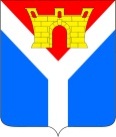 АДМИНИСТРАЦИЯ УСТЬ-ЛАБИНСКОГО ГОРОДСКОГО ПОСЕЛЕНИЯ  УСТЬ-ЛАБИНСКОГО РАЙОНА П О С Т А Н О В Л Е Н И Еот 28.11.2023                                                                                                      №  997       город Усть-ЛабинскО внесении изменения в постановление администрацииУсть-Лабинского городского поселения Усть-Лабинскогорайона от 29 декабря 2021 г. № 1164 «Об утверждениимуниципальной программы«Подготовка градостроительной документации»В соответствии с постановлением администрации Усть-Лабинского городского поселения Усть-Лабинского района от 5 октября 2021 года № 867 «Об утверждении порядка принятия решения о разработке, формирования, реализации и оценки эффективности реализации муниципальных программ Усть-Лабинского городского поселения Усть-Лабинского района», решением Совета                    Усть-Лабинского городского поселения Усть-Лабинского района от                                    05 октября 2023 года № 1, протокол № 56 «О внесении изменений в решение Совета Усть-Лабинского городского поселения Усть-Лабинского района  от                 14 декабря 2022 года  № 2 протокол  № 46 «О бюджете Усть-Лабинского городского поселения Усть-Лабинского района на 2023 год и на плановый период  2024 и 2025 годов»  п о с т а н о в л я ю:1. Внести в постановление администрации Усть-Лабинского городского поселения Усть-Лабинского района от 29 декабря 2021 г. № 1164 «Об утверждении муниципальной программы «Подготовка градостроительной документации» изменение, изложив приложение в новой редакции (прилагается).2. Признать утратившим силу постановление администрации                                 Усть-Лабинского городского поселения Усть-Лабинского района                                          09 августа 2022 г. № 561 «О внесении изменения в постановление администрации Усть-Лабинского городского поселения Усть-Лабинского района от                     29 декабря 2021 года № 1164 «Об утверждении муниципальной программы «Подготовка градостроительной документации».3. Отделу по общим и организационным вопросам администрации                    Усть-Лабинского городского поселения Усть-Лабинского района                          (Владимирова М.А.) разместить настоящее постановление на официальном сайте администрации Усть-Лабинского городского поселения Усть-Лабинского района в информационно-телекоммуникационной сети «Интернет».4. Настоящее постановление вступает в силу со дня его подписания.Глава Усть-Лабинскогогородского поселенияУсть-Лабинского района						           Д.Н. СмирновПРИЛОЖЕНИЕк постановлению администрации Усть-Лабинского городского поселения     Усть-Лабинского района от 28.11.2023 № 997                                                                      «ПРИЛОЖЕНИЕ УТВЕРЖДЕНА постановлением администрацииУсть-Лабинского городского поселения Усть-Лабинского районаот 29.12.2021 № 1164МУНИЦИПАЛЬНАЯ ПРОГРАММА«Подготовка градостроительной документации»ПАСПОРТмуниципальной программы«Подготовка градостроительной документации»Целевые показатели муниципальной программыОценка эффективности и социально-экономических последствий реализации муниципальной программы «Подготовка градостроительной документации» (далее – муниципальная программа) проводится на основе системы критериев, которые представляют собой не только количественные показатели, но и качественные характеристики и описания. Система критериев обеспечит мониторинг реальной динамики изменений в антикоррупционной сфере за оцениваемый период с целью уточнения или корректировки поставленных задач.Ожидаемыми результатами реализации муниципальной программы являются:формирование правовой основы для осуществления градостроительной деятельности, актуализация документов территориального планирования и градостроительного зонирования, способствующих дальнейшему развитию жилищной, инженерной, транспортной и социальной инфраструктур города с учетом интересов граждан, предпринимателей и организаций,приведение нормативно-правовой базы градостроительной деятельности Усть-Лабинского городского поселения в соответствие с требованиями федерального законодательства; актуализация градостроительной документации;обеспечение прав и законных интересов физических и юридических лиц, в том числе правообладателей земельных участков и объектов капитального строительства, находящихся на территории Усть-Лабинского городского поселения;создание условий для повышения качества предоставления муниципальных услуг в сфере градостроительства.Выполнение задач муниципальной программы оценивается следующими целевыми индикаторами (показателями):внесение изменений в Генеральный план Усть-Лабинского городского поселения;внесение изменений в Правила землепользования и застройки Усть-Лабинского городского поселения;выдача разрешений на ввод объектов в эксплуатацию при осуществлении строительства, реконструкции объектов капитального строительства (объектов, разрешения на строительство которых выданы до 01 января 2021 года);внесение изменений в разрешения на строительство (объектов, разрешения на строительство которых выданы до 01 января 2021 года).Значения целевых индикаторов (показателей) указаны в приложении № 1 к муниципальной программе.Перечень основных мероприятий муниципальной программыМуниципальная программа «Подготовка градостроительной документации» включает в себя две подпрограммы «Территориальное развитие (строительство и градостроительство)» и «Территориальное развитие (генеральные планы, правила землепользования и застройки)».Перечень основных мероприятий приведен в приложениях к подпрограммам муниципальной программы.Исполнителем мероприятий подпрограммы «Территориальное развитие (строительство и градостроительство)» является управление архитектуры и градостроительства муниципального образования Усть-Лабинский район.Исполнителем мероприятий подпрограммы «Территориальное развитие (генеральные планы, правила землепользования и застройки)» является отдел архитектуры и градостроительства администрации Усть-Лабинского городского поселения Усть-Лабинского района. Методика оценки эффективности реализации муниципальной программыОценка эффективности реализации Программы производится ежегодно. Для оценки эффективности реализации Программы используются показатели результативности по направлениям, которые отражают выполнение мероприятий Программы.Методика оценки эффективности муниципальной программы собой алгоритм оценки в процессе (по годам) и по итогам реализации программы в целом как результативности программы исходя из оценки соответствия текущих значений показателей их целевым значениям, так и экономической эффективности достижения таких результатов с учетом объема ресурсов, направленных на реализацию программы.Эффективность реализации муниципальной программы признается высокой в случае, если значение ЭРгп составляет не менее 0,90.Эффективность реализации муниципальной программы признается средней в случае, если значение ЭРгп, составляет не менее 0,80.Эффективность реализации муниципальной программы признается удовлетворительной в случае, если значение ЭРгп составляет не менее 0,70.В остальных случаях эффективность реализации муниципальной программы признается неудовлетворительной.Механизм реализации муниципальной программы и контроль за ее выполнением.Реализация мероприятий подпрограммы «Территориальное развитие (генеральные планы, правила землепользования и застройки)» осуществляется в следующем порядке:1)	заключение договора на проведение работ по внесению изменений в генеральный план и по внесению изменений в правила землепользования и застройки,2)	проведение публичных слушаний по Проектам, 3)	утверждение Проектов Советом Усть-Лабинского городского поселения Усть-Лабинского района.Реализация мероприятий подпрограммы «Территориальное развитие (строительство и градостроительство)» осуществляется в следующем порядке:принятие решения Советом Усть-Лабинского городского поселения Усть-Лабинского района о передаче части полномочий муниципальному образованию Усть-Лабинский район,принятие решения Советом депутатов муниципального образования Усть-Лабинский район о принятии части полномочий,предоставление муниципальным образованием Усть-Лабинский район в лице управления архитектуры и градостроительства администрации МО Усть-Лабинский район отчета по завершению финансового года. Контроль за реализацией муниципальной программы осуществляется заместителем главы Усть-Лабинского городского поселения Усть-Лабинского района, курирующим отдел архитектуры и градостроительства. Ответственность за своевременное и качественное выполнение мероприятий муниципальной программы несут их исполнители.Исполняющий обязанностиначальника отдела архитектуры и градостроительства администрации Усть-Лабинского городского поселенияУсть-Лабинского района                                                                 Н.Е. Проскурина                                                   Приложение № 1к муниципальной программе «Подготовка градостроительной документации»Исполняющий обязанностиначальника отдела архитектуры и градостроительства администрации Усть Лабинского городского поселенияУсть Лабинского района                                                                                    Н.Е. Проскурина                                                   Приложение № 2к муниципальной программе «Подготовка градостроительной документации»Паспорт подпрограммы«Территориальное развитие (строительство и градостроительство)»муниципальной программы «Подготовка градостроительной документации»Перечень мероприятий подпрограммы «Территориальное развитие (строительство и градостроительство)» муниципальной программы «Подготовка градостроительной документации» приведены в приложении к настоящему Паспорту.Механизм реализации подпрограммы «Территориальное развитие (строительство и градостроительство)» муниципальной программы «Подготовка градостроительной документации» и контроль за ее выполнением осуществляет отдел архитектуры и градостроительства администрации Усть-Лабинского городского поселения Усть-Лабинского района.Реализацию мероприятий в рамках подпрограммы обеспечивают участники программы: муниципальное казенное учреждение Усть-Лабинского город-ского поселения Усть-Лабинского района «Административно-техническое управление»; управление архитектуры и градостроительства муниципального образования Усть-Лабинский район. Исполняющий обязанностиначальника отдела архитектуры и градостроительства администрации Усть Лабинского городского поселенияУсть Лабинского района                                                                  Н.Е. ПроскуринаПриложение к подпрограмме программе «Территориальное развитие (строительство и градостроительство)» муниципальной программы «Подготовка градостроительной документации»Перечень
мероприятий подпрограммы «Территориальное развитие (строительство и градостроительство)»муниципальной программы «Подготовка градостроительной документации»Исполняющий обязанностиначальник отдела архитектуры и градостроительства администрации Усть Лабинского городского поселенияУсть Лабинского района                                                                                                                                                                                                       Н.Е. ПроскуринаПриложение № 3к муниципальной программе «Подготовка градостроительной документации»Паспорт подпрограммы«Территориальное развитие (генеральные планы, правила землепользования и застройки)»муниципальной программы «Подготовка градостроительной документации»Перечень мероприятий подпрограммы «Территориальное развитие (генеральные планы, правила землепользования и застройки)» муниципальной программы «Подготовка градостроительной документации» приведены в приложении к настоящему Паспорту.Механизм реализации подпрограммы «Территориальное развитие (генеральные планы, правила землепользования и застройки)» муниципальной программы «Подготовка градостроительной документации» и контроль за ее выполнением осуществляет отдел архитектуры и градостроительства администрации Усть-Лабинского городского поселения Усть-Лабинского района.Реализацию мероприятий в рамках подпрограммы обеспечивают участники программы. Участники:принимают решение о необходимости внесения в установленном порядке изменений в программу;несут ответственность за достижение целевых показателей программы.Исполняющий обязанностиначальник отдела архитектуры и градостроительства администрации Усть Лабинского городского поселенияУсть Лабинского района                                                             Н.Е. ПроскуринаПриложение к подпрограмме программе «Территориальное развитие (генеральные планы, правила землепользования и застройки)» муниципальной программы «Подготовка градостроительной документации»Перечень
мероприятий подпрограммы «Территориальное развитие (генеральные планы, правила землепользования и застройки)»муниципальной программы «Подготовка градостроительной документации»Исполняющий обязанностиначальника отдела архитектуры и градостроительства администрации Усть Лабинского городского поселенияУсть Лабинского района                                                                                                                                                                                                       Н.Е. ПроскуринаКоординатор муниципальной программыОтдел архитектуры и градостроительства администрации         Усть-Лабинского городского поселения Усть-Лабинского               района.Отдел архитектуры и градостроительства администрации         Усть-Лабинского городского поселения Усть-Лабинского               района.Отдел архитектуры и градостроительства администрации         Усть-Лабинского городского поселения Усть-Лабинского               района.Отдел архитектуры и градостроительства администрации         Усть-Лабинского городского поселения Усть-Лабинского               района.Отдел архитектуры и градостроительства администрации         Усть-Лабинского городского поселения Усть-Лабинского               района.Участники муниципальной программыМуниципальное казенное учреждение Усть-Лабинского городского поселения Усть-Лабинского района «Административно-техническое управление»;Муниципальное образование Усть-Лабинский район.Муниципальное казенное учреждение Усть-Лабинского городского поселения Усть-Лабинского района «Административно-техническое управление»;Муниципальное образование Усть-Лабинский район.Муниципальное казенное учреждение Усть-Лабинского городского поселения Усть-Лабинского района «Административно-техническое управление»;Муниципальное образование Усть-Лабинский район.Муниципальное казенное учреждение Усть-Лабинского городского поселения Усть-Лабинского района «Административно-техническое управление»;Муниципальное образование Усть-Лабинский район.Муниципальное казенное учреждение Усть-Лабинского городского поселения Усть-Лабинского района «Административно-техническое управление»;Муниципальное образование Усть-Лабинский район.Подпрограммы муниципальной программы1. Территориальное развитие (строительство и градостроительство)2. Территориальное развитие (генеральные планы, правила землепользования и застройки)1. Территориальное развитие (строительство и градостроительство)2. Территориальное развитие (генеральные планы, правила землепользования и застройки)1. Территориальное развитие (строительство и градостроительство)2. Территориальное развитие (генеральные планы, правила землепользования и застройки)1. Территориальное развитие (строительство и градостроительство)2. Территориальное развитие (генеральные планы, правила землепользования и застройки)1. Территориальное развитие (строительство и градостроительство)2. Территориальное развитие (генеральные планы, правила землепользования и застройки)Цели муниципальной программыОбеспечение устойчивого развития территории Усть-Лабинского городского поселения Усть-Лабинского района.Реализация полномочий органов местного самоуправления в области градостроительной деятельности на территории Усть-Лабинского городского поселения Усть-Лабинского района.Регулирование архитектурной и градостроительной деятельности на территории Усть-Лабинского городского поселения Усть-Лабинского района.Обеспечение прав и законных интересов физических и юридических лиц, в том числе правообладателей земельных участков и объектов капитального строительства, находящихся на территории Усть-Лабинского городского поселения                                     Усть-Лабинского района.Создание условий для повышения качества предоставления муниципальных услуг в сфере градостроительства.Обеспечение устойчивого развития территории Усть-Лабинского городского поселения Усть-Лабинского района.Реализация полномочий органов местного самоуправления в области градостроительной деятельности на территории Усть-Лабинского городского поселения Усть-Лабинского района.Регулирование архитектурной и градостроительной деятельности на территории Усть-Лабинского городского поселения Усть-Лабинского района.Обеспечение прав и законных интересов физических и юридических лиц, в том числе правообладателей земельных участков и объектов капитального строительства, находящихся на территории Усть-Лабинского городского поселения                                     Усть-Лабинского района.Создание условий для повышения качества предоставления муниципальных услуг в сфере градостроительства.Обеспечение устойчивого развития территории Усть-Лабинского городского поселения Усть-Лабинского района.Реализация полномочий органов местного самоуправления в области градостроительной деятельности на территории Усть-Лабинского городского поселения Усть-Лабинского района.Регулирование архитектурной и градостроительной деятельности на территории Усть-Лабинского городского поселения Усть-Лабинского района.Обеспечение прав и законных интересов физических и юридических лиц, в том числе правообладателей земельных участков и объектов капитального строительства, находящихся на территории Усть-Лабинского городского поселения                                     Усть-Лабинского района.Создание условий для повышения качества предоставления муниципальных услуг в сфере градостроительства.Обеспечение устойчивого развития территории Усть-Лабинского городского поселения Усть-Лабинского района.Реализация полномочий органов местного самоуправления в области градостроительной деятельности на территории Усть-Лабинского городского поселения Усть-Лабинского района.Регулирование архитектурной и градостроительной деятельности на территории Усть-Лабинского городского поселения Усть-Лабинского района.Обеспечение прав и законных интересов физических и юридических лиц, в том числе правообладателей земельных участков и объектов капитального строительства, находящихся на территории Усть-Лабинского городского поселения                                     Усть-Лабинского района.Создание условий для повышения качества предоставления муниципальных услуг в сфере градостроительства.Обеспечение устойчивого развития территории Усть-Лабинского городского поселения Усть-Лабинского района.Реализация полномочий органов местного самоуправления в области градостроительной деятельности на территории Усть-Лабинского городского поселения Усть-Лабинского района.Регулирование архитектурной и градостроительной деятельности на территории Усть-Лабинского городского поселения Усть-Лабинского района.Обеспечение прав и законных интересов физических и юридических лиц, в том числе правообладателей земельных участков и объектов капитального строительства, находящихся на территории Усть-Лабинского городского поселения                                     Усть-Лабинского района.Создание условий для повышения качества предоставления муниципальных услуг в сфере градостроительства.Задачи муниципальной программыФормирование правовой основы для осуществления градостроительной деятельности, актуализация документов территориального планирования и градостроительного зонирования, способствующих дальнейшему развитию жилищной, инженерной, транспортной и социальной инфраструктур города с учетом интересов граждан, предпринимателей и организаций.Приведение нормативно-правовой базы градостроительной деятельности Усть-Лабинского городского поселения Усть-Лабинского района в соответствие с требованиями федерального законодательства. Актуализация градостроительной документации.Урегулирования противоречий по вопросам выдачи разрешений на ввод объектов капитального строительства, разрешения на строительство которых выданы до 01 января 2021 года, и внесения изменений в разрешения на строительство, выданные до                01 января 2021 года.Формирование правовой основы для осуществления градостроительной деятельности, актуализация документов территориального планирования и градостроительного зонирования, способствующих дальнейшему развитию жилищной, инженерной, транспортной и социальной инфраструктур города с учетом интересов граждан, предпринимателей и организаций.Приведение нормативно-правовой базы градостроительной деятельности Усть-Лабинского городского поселения Усть-Лабинского района в соответствие с требованиями федерального законодательства. Актуализация градостроительной документации.Урегулирования противоречий по вопросам выдачи разрешений на ввод объектов капитального строительства, разрешения на строительство которых выданы до 01 января 2021 года, и внесения изменений в разрешения на строительство, выданные до                01 января 2021 года.Формирование правовой основы для осуществления градостроительной деятельности, актуализация документов территориального планирования и градостроительного зонирования, способствующих дальнейшему развитию жилищной, инженерной, транспортной и социальной инфраструктур города с учетом интересов граждан, предпринимателей и организаций.Приведение нормативно-правовой базы градостроительной деятельности Усть-Лабинского городского поселения Усть-Лабинского района в соответствие с требованиями федерального законодательства. Актуализация градостроительной документации.Урегулирования противоречий по вопросам выдачи разрешений на ввод объектов капитального строительства, разрешения на строительство которых выданы до 01 января 2021 года, и внесения изменений в разрешения на строительство, выданные до                01 января 2021 года.Формирование правовой основы для осуществления градостроительной деятельности, актуализация документов территориального планирования и градостроительного зонирования, способствующих дальнейшему развитию жилищной, инженерной, транспортной и социальной инфраструктур города с учетом интересов граждан, предпринимателей и организаций.Приведение нормативно-правовой базы градостроительной деятельности Усть-Лабинского городского поселения Усть-Лабинского района в соответствие с требованиями федерального законодательства. Актуализация градостроительной документации.Урегулирования противоречий по вопросам выдачи разрешений на ввод объектов капитального строительства, разрешения на строительство которых выданы до 01 января 2021 года, и внесения изменений в разрешения на строительство, выданные до                01 января 2021 года.Формирование правовой основы для осуществления градостроительной деятельности, актуализация документов территориального планирования и градостроительного зонирования, способствующих дальнейшему развитию жилищной, инженерной, транспортной и социальной инфраструктур города с учетом интересов граждан, предпринимателей и организаций.Приведение нормативно-правовой базы градостроительной деятельности Усть-Лабинского городского поселения Усть-Лабинского района в соответствие с требованиями федерального законодательства. Актуализация градостроительной документации.Урегулирования противоречий по вопросам выдачи разрешений на ввод объектов капитального строительства, разрешения на строительство которых выданы до 01 января 2021 года, и внесения изменений в разрешения на строительство, выданные до                01 января 2021 года.Перечень целевых показателей муниципальной программыВыдача разрешений на ввод объектов в эксплуатацию при осуществлении строительства, реконструкции объектов капитального строительства (объектов, разрешения на строительство которых выданы до 01 января 2021 года).Внесение изменений в разрешения на строительство (объектов, разрешения на строительство которых выданы до 01 января 2021 года).Внесение изменений в генеральный план Усть-Лабинского городского поселения Усть-Лабинского района.Внесение изменений в Правила землепользования и застройки Усть-Лабинского городского поселения Усть-Лабинского района.Выдача разрешений на ввод объектов в эксплуатацию при осуществлении строительства, реконструкции объектов капитального строительства (объектов, разрешения на строительство которых выданы до 01 января 2021 года).Внесение изменений в разрешения на строительство (объектов, разрешения на строительство которых выданы до 01 января 2021 года).Внесение изменений в генеральный план Усть-Лабинского городского поселения Усть-Лабинского района.Внесение изменений в Правила землепользования и застройки Усть-Лабинского городского поселения Усть-Лабинского района.Выдача разрешений на ввод объектов в эксплуатацию при осуществлении строительства, реконструкции объектов капитального строительства (объектов, разрешения на строительство которых выданы до 01 января 2021 года).Внесение изменений в разрешения на строительство (объектов, разрешения на строительство которых выданы до 01 января 2021 года).Внесение изменений в генеральный план Усть-Лабинского городского поселения Усть-Лабинского района.Внесение изменений в Правила землепользования и застройки Усть-Лабинского городского поселения Усть-Лабинского района.Выдача разрешений на ввод объектов в эксплуатацию при осуществлении строительства, реконструкции объектов капитального строительства (объектов, разрешения на строительство которых выданы до 01 января 2021 года).Внесение изменений в разрешения на строительство (объектов, разрешения на строительство которых выданы до 01 января 2021 года).Внесение изменений в генеральный план Усть-Лабинского городского поселения Усть-Лабинского района.Внесение изменений в Правила землепользования и застройки Усть-Лабинского городского поселения Усть-Лабинского района.Выдача разрешений на ввод объектов в эксплуатацию при осуществлении строительства, реконструкции объектов капитального строительства (объектов, разрешения на строительство которых выданы до 01 января 2021 года).Внесение изменений в разрешения на строительство (объектов, разрешения на строительство которых выданы до 01 января 2021 года).Внесение изменений в генеральный план Усть-Лабинского городского поселения Усть-Лабинского района.Внесение изменений в Правила землепользования и застройки Усть-Лабинского городского поселения Усть-Лабинского района.Этапы и сроки реализации муниципальной программы2022-2025 годы.2022-2025 годы.2022-2025 годы.2022-2025 годы.2022-2025 годы.Объем финансирования муниципальной программы, тыс. рублей всегов разрезе источников финансированиятыс.руб.в разрезе источников финансированиятыс.руб.в разрезе источников финансированиятыс.руб.в разрезе источников финансированиятыс.руб.Годы реализациивсегофедеральный бюджеткраевой бюджетместный бюджетвнебюджетные источники2022102,300102,3020233615,201 710,01905,202024113,200113,202025113,200113,20Всего3943,901 710,02233,90расходы, связанные с реализацией проектов или программ расходы, связанные с реализацией проектов или программ расходы, связанные с реализацией проектов или программ расходы, связанные с реализацией проектов или программ расходы, связанные с реализацией проектов или программ расходы, связанные с реализацией проектов или программ 2022102,300102,3020233615,201 710,01905,202024113,200113,202025113,200113,20Всего3943,901 710,02233,90Цели, задачи и целевые показатели муниципальной программыЦели, задачи и целевые показатели муниципальной программыЦели, задачи и целевые показатели муниципальной программыЦели, задачи и целевые показатели муниципальной программыЦели, задачи и целевые показатели муниципальной программыЦели, задачи и целевые показатели муниципальной программыЦели, задачи и целевые показатели муниципальной программыЦели, задачи и целевые показатели муниципальной программыЦели, задачи и целевые показатели муниципальной программыЦели, задачи и целевые показатели муниципальной программыЦели, задачи и целевые показатели муниципальной программыЦели, задачи и целевые показатели муниципальной программыЦели, задачи и целевые показатели муниципальной программыЦели, задачи и целевые показатели муниципальной программыЦели, задачи и целевые показатели муниципальной программы«Подготовка градостроительной документации»«Подготовка градостроительной документации»«Подготовка градостроительной документации»«Подготовка градостроительной документации»«Подготовка градостроительной документации»«Подготовка градостроительной документации»«Подготовка градостроительной документации»«Подготовка градостроительной документации»«Подготовка градостроительной документации»«Подготовка градостроительной документации»«Подготовка градостроительной документации»«Подготовка градостроительной документации»«Подготовка градостроительной документации»«Подготовка градостроительной документации»«Подготовка градостроительной документации»Nп/пНаименование целевого показателяЕдиница измеренияЕдиница измеренияСтатус*Статус*Статус*Значение показателейЗначение показателейЗначение показателейЗначение показателейЗначение показателейЗначение показателейЗначение показателейЗначение показателейNп/пНаименование целевого показателяЕдиница измеренияЕдиница измеренияСтатус*Статус*Статус*202220222023202420252025202520251233444556788881Муниципальная программа «Подготовка градостроительной документации»Муниципальная программа «Подготовка градостроительной документации»Муниципальная программа «Подготовка градостроительной документации»Муниципальная программа «Подготовка градостроительной документации»Муниципальная программа «Подготовка градостроительной документации»Муниципальная программа «Подготовка градостроительной документации»Муниципальная программа «Подготовка градостроительной документации»Муниципальная программа «Подготовка градостроительной документации»Муниципальная программа «Подготовка градостроительной документации»Муниципальная программа «Подготовка градостроительной документации»Муниципальная программа «Подготовка градостроительной документации»Муниципальная программа «Подготовка градостроительной документации»Муниципальная программа «Подготовка градостроительной документации»Муниципальная программа «Подготовка градостроительной документации»Цель: Обеспечение устойчивого развития территории Усть-Лабинского городского поселения Усть-Лабинского района.Реализация полномочий органов местного самоуправления в области градостроительной деятельности на территории Усть-Лабинского городского поселения          Усть-Лабинского района.Регулирование архитектурной и градостроительной деятельности на территории Усть-Лабинского городского поселения Усть-Лабинского района.Обеспечение прав и законных интересов физических и юридических лиц, в том числе правообладателей земельных участков и объектов капитального строительства,   находящихся на территории Усть-Лабинского городского поселения                                     Усть-Лабинского района.Создание условий для повышения качества предоставления муниципальных услуг в сфере градостроительства.Цель: Обеспечение устойчивого развития территории Усть-Лабинского городского поселения Усть-Лабинского района.Реализация полномочий органов местного самоуправления в области градостроительной деятельности на территории Усть-Лабинского городского поселения          Усть-Лабинского района.Регулирование архитектурной и градостроительной деятельности на территории Усть-Лабинского городского поселения Усть-Лабинского района.Обеспечение прав и законных интересов физических и юридических лиц, в том числе правообладателей земельных участков и объектов капитального строительства,   находящихся на территории Усть-Лабинского городского поселения                                     Усть-Лабинского района.Создание условий для повышения качества предоставления муниципальных услуг в сфере градостроительства.Цель: Обеспечение устойчивого развития территории Усть-Лабинского городского поселения Усть-Лабинского района.Реализация полномочий органов местного самоуправления в области градостроительной деятельности на территории Усть-Лабинского городского поселения          Усть-Лабинского района.Регулирование архитектурной и градостроительной деятельности на территории Усть-Лабинского городского поселения Усть-Лабинского района.Обеспечение прав и законных интересов физических и юридических лиц, в том числе правообладателей земельных участков и объектов капитального строительства,   находящихся на территории Усть-Лабинского городского поселения                                     Усть-Лабинского района.Создание условий для повышения качества предоставления муниципальных услуг в сфере градостроительства.Цель: Обеспечение устойчивого развития территории Усть-Лабинского городского поселения Усть-Лабинского района.Реализация полномочий органов местного самоуправления в области градостроительной деятельности на территории Усть-Лабинского городского поселения          Усть-Лабинского района.Регулирование архитектурной и градостроительной деятельности на территории Усть-Лабинского городского поселения Усть-Лабинского района.Обеспечение прав и законных интересов физических и юридических лиц, в том числе правообладателей земельных участков и объектов капитального строительства,   находящихся на территории Усть-Лабинского городского поселения                                     Усть-Лабинского района.Создание условий для повышения качества предоставления муниципальных услуг в сфере градостроительства.Цель: Обеспечение устойчивого развития территории Усть-Лабинского городского поселения Усть-Лабинского района.Реализация полномочий органов местного самоуправления в области градостроительной деятельности на территории Усть-Лабинского городского поселения          Усть-Лабинского района.Регулирование архитектурной и градостроительной деятельности на территории Усть-Лабинского городского поселения Усть-Лабинского района.Обеспечение прав и законных интересов физических и юридических лиц, в том числе правообладателей земельных участков и объектов капитального строительства,   находящихся на территории Усть-Лабинского городского поселения                                     Усть-Лабинского района.Создание условий для повышения качества предоставления муниципальных услуг в сфере градостроительства.Цель: Обеспечение устойчивого развития территории Усть-Лабинского городского поселения Усть-Лабинского района.Реализация полномочий органов местного самоуправления в области градостроительной деятельности на территории Усть-Лабинского городского поселения          Усть-Лабинского района.Регулирование архитектурной и градостроительной деятельности на территории Усть-Лабинского городского поселения Усть-Лабинского района.Обеспечение прав и законных интересов физических и юридических лиц, в том числе правообладателей земельных участков и объектов капитального строительства,   находящихся на территории Усть-Лабинского городского поселения                                     Усть-Лабинского района.Создание условий для повышения качества предоставления муниципальных услуг в сфере градостроительства.Цель: Обеспечение устойчивого развития территории Усть-Лабинского городского поселения Усть-Лабинского района.Реализация полномочий органов местного самоуправления в области градостроительной деятельности на территории Усть-Лабинского городского поселения          Усть-Лабинского района.Регулирование архитектурной и градостроительной деятельности на территории Усть-Лабинского городского поселения Усть-Лабинского района.Обеспечение прав и законных интересов физических и юридических лиц, в том числе правообладателей земельных участков и объектов капитального строительства,   находящихся на территории Усть-Лабинского городского поселения                                     Усть-Лабинского района.Создание условий для повышения качества предоставления муниципальных услуг в сфере градостроительства.Цель: Обеспечение устойчивого развития территории Усть-Лабинского городского поселения Усть-Лабинского района.Реализация полномочий органов местного самоуправления в области градостроительной деятельности на территории Усть-Лабинского городского поселения          Усть-Лабинского района.Регулирование архитектурной и градостроительной деятельности на территории Усть-Лабинского городского поселения Усть-Лабинского района.Обеспечение прав и законных интересов физических и юридических лиц, в том числе правообладателей земельных участков и объектов капитального строительства,   находящихся на территории Усть-Лабинского городского поселения                                     Усть-Лабинского района.Создание условий для повышения качества предоставления муниципальных услуг в сфере градостроительства.Цель: Обеспечение устойчивого развития территории Усть-Лабинского городского поселения Усть-Лабинского района.Реализация полномочий органов местного самоуправления в области градостроительной деятельности на территории Усть-Лабинского городского поселения          Усть-Лабинского района.Регулирование архитектурной и градостроительной деятельности на территории Усть-Лабинского городского поселения Усть-Лабинского района.Обеспечение прав и законных интересов физических и юридических лиц, в том числе правообладателей земельных участков и объектов капитального строительства,   находящихся на территории Усть-Лабинского городского поселения                                     Усть-Лабинского района.Создание условий для повышения качества предоставления муниципальных услуг в сфере градостроительства.Цель: Обеспечение устойчивого развития территории Усть-Лабинского городского поселения Усть-Лабинского района.Реализация полномочий органов местного самоуправления в области градостроительной деятельности на территории Усть-Лабинского городского поселения          Усть-Лабинского района.Регулирование архитектурной и градостроительной деятельности на территории Усть-Лабинского городского поселения Усть-Лабинского района.Обеспечение прав и законных интересов физических и юридических лиц, в том числе правообладателей земельных участков и объектов капитального строительства,   находящихся на территории Усть-Лабинского городского поселения                                     Усть-Лабинского района.Создание условий для повышения качества предоставления муниципальных услуг в сфере градостроительства.Цель: Обеспечение устойчивого развития территории Усть-Лабинского городского поселения Усть-Лабинского района.Реализация полномочий органов местного самоуправления в области градостроительной деятельности на территории Усть-Лабинского городского поселения          Усть-Лабинского района.Регулирование архитектурной и градостроительной деятельности на территории Усть-Лабинского городского поселения Усть-Лабинского района.Обеспечение прав и законных интересов физических и юридических лиц, в том числе правообладателей земельных участков и объектов капитального строительства,   находящихся на территории Усть-Лабинского городского поселения                                     Усть-Лабинского района.Создание условий для повышения качества предоставления муниципальных услуг в сфере градостроительства.Цель: Обеспечение устойчивого развития территории Усть-Лабинского городского поселения Усть-Лабинского района.Реализация полномочий органов местного самоуправления в области градостроительной деятельности на территории Усть-Лабинского городского поселения          Усть-Лабинского района.Регулирование архитектурной и градостроительной деятельности на территории Усть-Лабинского городского поселения Усть-Лабинского района.Обеспечение прав и законных интересов физических и юридических лиц, в том числе правообладателей земельных участков и объектов капитального строительства,   находящихся на территории Усть-Лабинского городского поселения                                     Усть-Лабинского района.Создание условий для повышения качества предоставления муниципальных услуг в сфере градостроительства.Цель: Обеспечение устойчивого развития территории Усть-Лабинского городского поселения Усть-Лабинского района.Реализация полномочий органов местного самоуправления в области градостроительной деятельности на территории Усть-Лабинского городского поселения          Усть-Лабинского района.Регулирование архитектурной и градостроительной деятельности на территории Усть-Лабинского городского поселения Усть-Лабинского района.Обеспечение прав и законных интересов физических и юридических лиц, в том числе правообладателей земельных участков и объектов капитального строительства,   находящихся на территории Усть-Лабинского городского поселения                                     Усть-Лабинского района.Создание условий для повышения качества предоставления муниципальных услуг в сфере градостроительства.Цель: Обеспечение устойчивого развития территории Усть-Лабинского городского поселения Усть-Лабинского района.Реализация полномочий органов местного самоуправления в области градостроительной деятельности на территории Усть-Лабинского городского поселения          Усть-Лабинского района.Регулирование архитектурной и градостроительной деятельности на территории Усть-Лабинского городского поселения Усть-Лабинского района.Обеспечение прав и законных интересов физических и юридических лиц, в том числе правообладателей земельных участков и объектов капитального строительства,   находящихся на территории Усть-Лабинского городского поселения                                     Усть-Лабинского района.Создание условий для повышения качества предоставления муниципальных услуг в сфере градостроительства.Задача: Формирование правовой основы для осуществления градостроительной деятельности, актуализация документов территориального планирования и градостроительного зонирования, способствующих дальнейшему развитию жилищной, инженерной, транспортной и социальной инфраструктур города с учетом интересов граждан, предпринимателей и организаций.Приведение нормативно-правовой базы градостроительной деятельности Усть-Лабинского городского поселения Усть-Лабинского района в соответствие с требованиями федерального законодательства. Актуализация градостроительной документации.Урегулирования противоречий по вопросам выдачи разрешений на ввод объектов капитального строительства, разрешения на строительство которых выданы до 01 января 2021 года, и внесения изменений в разрешения на строительство, выданные до 01 января 2021 годаЗадача: Формирование правовой основы для осуществления градостроительной деятельности, актуализация документов территориального планирования и градостроительного зонирования, способствующих дальнейшему развитию жилищной, инженерной, транспортной и социальной инфраструктур города с учетом интересов граждан, предпринимателей и организаций.Приведение нормативно-правовой базы градостроительной деятельности Усть-Лабинского городского поселения Усть-Лабинского района в соответствие с требованиями федерального законодательства. Актуализация градостроительной документации.Урегулирования противоречий по вопросам выдачи разрешений на ввод объектов капитального строительства, разрешения на строительство которых выданы до 01 января 2021 года, и внесения изменений в разрешения на строительство, выданные до 01 января 2021 годаЗадача: Формирование правовой основы для осуществления градостроительной деятельности, актуализация документов территориального планирования и градостроительного зонирования, способствующих дальнейшему развитию жилищной, инженерной, транспортной и социальной инфраструктур города с учетом интересов граждан, предпринимателей и организаций.Приведение нормативно-правовой базы градостроительной деятельности Усть-Лабинского городского поселения Усть-Лабинского района в соответствие с требованиями федерального законодательства. Актуализация градостроительной документации.Урегулирования противоречий по вопросам выдачи разрешений на ввод объектов капитального строительства, разрешения на строительство которых выданы до 01 января 2021 года, и внесения изменений в разрешения на строительство, выданные до 01 января 2021 годаЗадача: Формирование правовой основы для осуществления градостроительной деятельности, актуализация документов территориального планирования и градостроительного зонирования, способствующих дальнейшему развитию жилищной, инженерной, транспортной и социальной инфраструктур города с учетом интересов граждан, предпринимателей и организаций.Приведение нормативно-правовой базы градостроительной деятельности Усть-Лабинского городского поселения Усть-Лабинского района в соответствие с требованиями федерального законодательства. Актуализация градостроительной документации.Урегулирования противоречий по вопросам выдачи разрешений на ввод объектов капитального строительства, разрешения на строительство которых выданы до 01 января 2021 года, и внесения изменений в разрешения на строительство, выданные до 01 января 2021 годаЗадача: Формирование правовой основы для осуществления градостроительной деятельности, актуализация документов территориального планирования и градостроительного зонирования, способствующих дальнейшему развитию жилищной, инженерной, транспортной и социальной инфраструктур города с учетом интересов граждан, предпринимателей и организаций.Приведение нормативно-правовой базы градостроительной деятельности Усть-Лабинского городского поселения Усть-Лабинского района в соответствие с требованиями федерального законодательства. Актуализация градостроительной документации.Урегулирования противоречий по вопросам выдачи разрешений на ввод объектов капитального строительства, разрешения на строительство которых выданы до 01 января 2021 года, и внесения изменений в разрешения на строительство, выданные до 01 января 2021 годаЗадача: Формирование правовой основы для осуществления градостроительной деятельности, актуализация документов территориального планирования и градостроительного зонирования, способствующих дальнейшему развитию жилищной, инженерной, транспортной и социальной инфраструктур города с учетом интересов граждан, предпринимателей и организаций.Приведение нормативно-правовой базы градостроительной деятельности Усть-Лабинского городского поселения Усть-Лабинского района в соответствие с требованиями федерального законодательства. Актуализация градостроительной документации.Урегулирования противоречий по вопросам выдачи разрешений на ввод объектов капитального строительства, разрешения на строительство которых выданы до 01 января 2021 года, и внесения изменений в разрешения на строительство, выданные до 01 января 2021 годаЗадача: Формирование правовой основы для осуществления градостроительной деятельности, актуализация документов территориального планирования и градостроительного зонирования, способствующих дальнейшему развитию жилищной, инженерной, транспортной и социальной инфраструктур города с учетом интересов граждан, предпринимателей и организаций.Приведение нормативно-правовой базы градостроительной деятельности Усть-Лабинского городского поселения Усть-Лабинского района в соответствие с требованиями федерального законодательства. Актуализация градостроительной документации.Урегулирования противоречий по вопросам выдачи разрешений на ввод объектов капитального строительства, разрешения на строительство которых выданы до 01 января 2021 года, и внесения изменений в разрешения на строительство, выданные до 01 января 2021 годаЗадача: Формирование правовой основы для осуществления градостроительной деятельности, актуализация документов территориального планирования и градостроительного зонирования, способствующих дальнейшему развитию жилищной, инженерной, транспортной и социальной инфраструктур города с учетом интересов граждан, предпринимателей и организаций.Приведение нормативно-правовой базы градостроительной деятельности Усть-Лабинского городского поселения Усть-Лабинского района в соответствие с требованиями федерального законодательства. Актуализация градостроительной документации.Урегулирования противоречий по вопросам выдачи разрешений на ввод объектов капитального строительства, разрешения на строительство которых выданы до 01 января 2021 года, и внесения изменений в разрешения на строительство, выданные до 01 января 2021 годаЗадача: Формирование правовой основы для осуществления градостроительной деятельности, актуализация документов территориального планирования и градостроительного зонирования, способствующих дальнейшему развитию жилищной, инженерной, транспортной и социальной инфраструктур города с учетом интересов граждан, предпринимателей и организаций.Приведение нормативно-правовой базы градостроительной деятельности Усть-Лабинского городского поселения Усть-Лабинского района в соответствие с требованиями федерального законодательства. Актуализация градостроительной документации.Урегулирования противоречий по вопросам выдачи разрешений на ввод объектов капитального строительства, разрешения на строительство которых выданы до 01 января 2021 года, и внесения изменений в разрешения на строительство, выданные до 01 января 2021 годаЗадача: Формирование правовой основы для осуществления градостроительной деятельности, актуализация документов территориального планирования и градостроительного зонирования, способствующих дальнейшему развитию жилищной, инженерной, транспортной и социальной инфраструктур города с учетом интересов граждан, предпринимателей и организаций.Приведение нормативно-правовой базы градостроительной деятельности Усть-Лабинского городского поселения Усть-Лабинского района в соответствие с требованиями федерального законодательства. Актуализация градостроительной документации.Урегулирования противоречий по вопросам выдачи разрешений на ввод объектов капитального строительства, разрешения на строительство которых выданы до 01 января 2021 года, и внесения изменений в разрешения на строительство, выданные до 01 января 2021 годаЗадача: Формирование правовой основы для осуществления градостроительной деятельности, актуализация документов территориального планирования и градостроительного зонирования, способствующих дальнейшему развитию жилищной, инженерной, транспортной и социальной инфраструктур города с учетом интересов граждан, предпринимателей и организаций.Приведение нормативно-правовой базы градостроительной деятельности Усть-Лабинского городского поселения Усть-Лабинского района в соответствие с требованиями федерального законодательства. Актуализация градостроительной документации.Урегулирования противоречий по вопросам выдачи разрешений на ввод объектов капитального строительства, разрешения на строительство которых выданы до 01 января 2021 года, и внесения изменений в разрешения на строительство, выданные до 01 января 2021 годаЗадача: Формирование правовой основы для осуществления градостроительной деятельности, актуализация документов территориального планирования и градостроительного зонирования, способствующих дальнейшему развитию жилищной, инженерной, транспортной и социальной инфраструктур города с учетом интересов граждан, предпринимателей и организаций.Приведение нормативно-правовой базы градостроительной деятельности Усть-Лабинского городского поселения Усть-Лабинского района в соответствие с требованиями федерального законодательства. Актуализация градостроительной документации.Урегулирования противоречий по вопросам выдачи разрешений на ввод объектов капитального строительства, разрешения на строительство которых выданы до 01 января 2021 года, и внесения изменений в разрешения на строительство, выданные до 01 января 2021 годаЗадача: Формирование правовой основы для осуществления градостроительной деятельности, актуализация документов территориального планирования и градостроительного зонирования, способствующих дальнейшему развитию жилищной, инженерной, транспортной и социальной инфраструктур города с учетом интересов граждан, предпринимателей и организаций.Приведение нормативно-правовой базы градостроительной деятельности Усть-Лабинского городского поселения Усть-Лабинского района в соответствие с требованиями федерального законодательства. Актуализация градостроительной документации.Урегулирования противоречий по вопросам выдачи разрешений на ввод объектов капитального строительства, разрешения на строительство которых выданы до 01 января 2021 года, и внесения изменений в разрешения на строительство, выданные до 01 января 2021 годаЗадача: Формирование правовой основы для осуществления градостроительной деятельности, актуализация документов территориального планирования и градостроительного зонирования, способствующих дальнейшему развитию жилищной, инженерной, транспортной и социальной инфраструктур города с учетом интересов граждан, предпринимателей и организаций.Приведение нормативно-правовой базы градостроительной деятельности Усть-Лабинского городского поселения Усть-Лабинского района в соответствие с требованиями федерального законодательства. Актуализация градостроительной документации.Урегулирования противоречий по вопросам выдачи разрешений на ввод объектов капитального строительства, разрешения на строительство которых выданы до 01 января 2021 года, и внесения изменений в разрешения на строительство, выданные до 01 января 2021 года1.1Внесение изменений в Генеральный план Усть-Лабинского городского поселенияштшт001111001.2Внесение изменений в Правила землепользования и застройки Усть-Лабинского городского поселенияштшт001111111.3Выдача разрешений на ввод объектов в эксплуатацию при осуществлении строительства, реконструкции объектов капитального строительства, разрешения на строительство которых выданы до 01 января 2021 годаштшт64646060606060601.4Внесение изменений в разрешения на строительство, выданные до 01 января 2021 года.штшт48484848484848482.1Подпрограмма № 1 «Территориальное развитие (строительство и градостроительство»Подпрограмма № 1 «Территориальное развитие (строительство и градостроительство»Подпрограмма № 1 «Территориальное развитие (строительство и градостроительство»Подпрограмма № 1 «Территориальное развитие (строительство и градостроительство»Подпрограмма № 1 «Территориальное развитие (строительство и градостроительство»Подпрограмма № 1 «Территориальное развитие (строительство и градостроительство»Подпрограмма № 1 «Территориальное развитие (строительство и градостроительство»Подпрограмма № 1 «Территориальное развитие (строительство и градостроительство»Подпрограмма № 1 «Территориальное развитие (строительство и градостроительство»Подпрограмма № 1 «Территориальное развитие (строительство и градостроительство»Подпрограмма № 1 «Территориальное развитие (строительство и градостроительство»Подпрограмма № 1 «Территориальное развитие (строительство и градостроительство»Подпрограмма № 1 «Территориальное развитие (строительство и градостроительство»Подпрограмма № 1 «Территориальное развитие (строительство и градостроительство»Цель: Обеспечение прав и законных интересов физических и юридических лиц, в том числе правообладателей земельных участков и объектов капитального строительства,  находящихся на территории Усть-Лабинского городского поселения                                     Усть-Лабинского района.Создание условий для повышения качества предоставления муниципальных услуг в сфере градостроительства.Цель: Обеспечение прав и законных интересов физических и юридических лиц, в том числе правообладателей земельных участков и объектов капитального строительства,  находящихся на территории Усть-Лабинского городского поселения                                     Усть-Лабинского района.Создание условий для повышения качества предоставления муниципальных услуг в сфере градостроительства.Цель: Обеспечение прав и законных интересов физических и юридических лиц, в том числе правообладателей земельных участков и объектов капитального строительства,  находящихся на территории Усть-Лабинского городского поселения                                     Усть-Лабинского района.Создание условий для повышения качества предоставления муниципальных услуг в сфере градостроительства.Цель: Обеспечение прав и законных интересов физических и юридических лиц, в том числе правообладателей земельных участков и объектов капитального строительства,  находящихся на территории Усть-Лабинского городского поселения                                     Усть-Лабинского района.Создание условий для повышения качества предоставления муниципальных услуг в сфере градостроительства.Цель: Обеспечение прав и законных интересов физических и юридических лиц, в том числе правообладателей земельных участков и объектов капитального строительства,  находящихся на территории Усть-Лабинского городского поселения                                     Усть-Лабинского района.Создание условий для повышения качества предоставления муниципальных услуг в сфере градостроительства.Цель: Обеспечение прав и законных интересов физических и юридических лиц, в том числе правообладателей земельных участков и объектов капитального строительства,  находящихся на территории Усть-Лабинского городского поселения                                     Усть-Лабинского района.Создание условий для повышения качества предоставления муниципальных услуг в сфере градостроительства.Цель: Обеспечение прав и законных интересов физических и юридических лиц, в том числе правообладателей земельных участков и объектов капитального строительства,  находящихся на территории Усть-Лабинского городского поселения                                     Усть-Лабинского района.Создание условий для повышения качества предоставления муниципальных услуг в сфере градостроительства.Цель: Обеспечение прав и законных интересов физических и юридических лиц, в том числе правообладателей земельных участков и объектов капитального строительства,  находящихся на территории Усть-Лабинского городского поселения                                     Усть-Лабинского района.Создание условий для повышения качества предоставления муниципальных услуг в сфере градостроительства.Цель: Обеспечение прав и законных интересов физических и юридических лиц, в том числе правообладателей земельных участков и объектов капитального строительства,  находящихся на территории Усть-Лабинского городского поселения                                     Усть-Лабинского района.Создание условий для повышения качества предоставления муниципальных услуг в сфере градостроительства.Цель: Обеспечение прав и законных интересов физических и юридических лиц, в том числе правообладателей земельных участков и объектов капитального строительства,  находящихся на территории Усть-Лабинского городского поселения                                     Усть-Лабинского района.Создание условий для повышения качества предоставления муниципальных услуг в сфере градостроительства.Цель: Обеспечение прав и законных интересов физических и юридических лиц, в том числе правообладателей земельных участков и объектов капитального строительства,  находящихся на территории Усть-Лабинского городского поселения                                     Усть-Лабинского района.Создание условий для повышения качества предоставления муниципальных услуг в сфере градостроительства.Цель: Обеспечение прав и законных интересов физических и юридических лиц, в том числе правообладателей земельных участков и объектов капитального строительства,  находящихся на территории Усть-Лабинского городского поселения                                     Усть-Лабинского района.Создание условий для повышения качества предоставления муниципальных услуг в сфере градостроительства.Цель: Обеспечение прав и законных интересов физических и юридических лиц, в том числе правообладателей земельных участков и объектов капитального строительства,  находящихся на территории Усть-Лабинского городского поселения                                     Усть-Лабинского района.Создание условий для повышения качества предоставления муниципальных услуг в сфере градостроительства.Цель: Обеспечение прав и законных интересов физических и юридических лиц, в том числе правообладателей земельных участков и объектов капитального строительства,  находящихся на территории Усть-Лабинского городского поселения                                     Усть-Лабинского района.Создание условий для повышения качества предоставления муниципальных услуг в сфере градостроительства.Задачи: Урегулирования противоречий по вопросам выдачи разрешений на ввод объектов капитального строительства, разрешения на строительство которых выданы до 01 января 2021 года, и внесения изменений в разрешения на строительство, выданные до 01 января 2021 годаЗадачи: Урегулирования противоречий по вопросам выдачи разрешений на ввод объектов капитального строительства, разрешения на строительство которых выданы до 01 января 2021 года, и внесения изменений в разрешения на строительство, выданные до 01 января 2021 годаЗадачи: Урегулирования противоречий по вопросам выдачи разрешений на ввод объектов капитального строительства, разрешения на строительство которых выданы до 01 января 2021 года, и внесения изменений в разрешения на строительство, выданные до 01 января 2021 годаЗадачи: Урегулирования противоречий по вопросам выдачи разрешений на ввод объектов капитального строительства, разрешения на строительство которых выданы до 01 января 2021 года, и внесения изменений в разрешения на строительство, выданные до 01 января 2021 годаЗадачи: Урегулирования противоречий по вопросам выдачи разрешений на ввод объектов капитального строительства, разрешения на строительство которых выданы до 01 января 2021 года, и внесения изменений в разрешения на строительство, выданные до 01 января 2021 годаЗадачи: Урегулирования противоречий по вопросам выдачи разрешений на ввод объектов капитального строительства, разрешения на строительство которых выданы до 01 января 2021 года, и внесения изменений в разрешения на строительство, выданные до 01 января 2021 годаЗадачи: Урегулирования противоречий по вопросам выдачи разрешений на ввод объектов капитального строительства, разрешения на строительство которых выданы до 01 января 2021 года, и внесения изменений в разрешения на строительство, выданные до 01 января 2021 годаЗадачи: Урегулирования противоречий по вопросам выдачи разрешений на ввод объектов капитального строительства, разрешения на строительство которых выданы до 01 января 2021 года, и внесения изменений в разрешения на строительство, выданные до 01 января 2021 годаЗадачи: Урегулирования противоречий по вопросам выдачи разрешений на ввод объектов капитального строительства, разрешения на строительство которых выданы до 01 января 2021 года, и внесения изменений в разрешения на строительство, выданные до 01 января 2021 годаЗадачи: Урегулирования противоречий по вопросам выдачи разрешений на ввод объектов капитального строительства, разрешения на строительство которых выданы до 01 января 2021 года, и внесения изменений в разрешения на строительство, выданные до 01 января 2021 годаЗадачи: Урегулирования противоречий по вопросам выдачи разрешений на ввод объектов капитального строительства, разрешения на строительство которых выданы до 01 января 2021 года, и внесения изменений в разрешения на строительство, выданные до 01 января 2021 годаЗадачи: Урегулирования противоречий по вопросам выдачи разрешений на ввод объектов капитального строительства, разрешения на строительство которых выданы до 01 января 2021 года, и внесения изменений в разрешения на строительство, выданные до 01 января 2021 годаЗадачи: Урегулирования противоречий по вопросам выдачи разрешений на ввод объектов капитального строительства, разрешения на строительство которых выданы до 01 января 2021 года, и внесения изменений в разрешения на строительство, выданные до 01 января 2021 годаЗадачи: Урегулирования противоречий по вопросам выдачи разрешений на ввод объектов капитального строительства, разрешения на строительство которых выданы до 01 января 2021 года, и внесения изменений в разрешения на строительство, выданные до 01 января 2021 года2.1.1Выдача разрешений на ввод объектов в эксплуатацию при осуществлении строительства, реконструкции объектов капитального строительства, разрешения на строительство которых выданы до 01 января 2021 годаВыдача разрешений на ввод объектов в эксплуатацию при осуществлении строительства, реконструкции объектов капитального строительства, разрешения на строительство которых выданы до 01 января 2021 годашт.шт.6464606060606060602.1.2Внесение изменений в разре-шения на строи-тельство, вы-данные до 01 января 2021 го-да.Внесение изменений в разре-шения на строи-тельство, вы-данные до 01 января 2021 го-да.шт.шт.4848484848484848482.2Подпрограмма № 2 «Территориальное развитие (генеральные планы, правила землепользования и застройки)Подпрограмма № 2 «Территориальное развитие (генеральные планы, правила землепользования и застройки)Подпрограмма № 2 «Территориальное развитие (генеральные планы, правила землепользования и застройки)Подпрограмма № 2 «Территориальное развитие (генеральные планы, правила землепользования и застройки)Подпрограмма № 2 «Территориальное развитие (генеральные планы, правила землепользования и застройки)Подпрограмма № 2 «Территориальное развитие (генеральные планы, правила землепользования и застройки)Подпрограмма № 2 «Территориальное развитие (генеральные планы, правила землепользования и застройки)Подпрограмма № 2 «Территориальное развитие (генеральные планы, правила землепользования и застройки)Подпрограмма № 2 «Территориальное развитие (генеральные планы, правила землепользования и застройки)Подпрограмма № 2 «Территориальное развитие (генеральные планы, правила землепользования и застройки)Подпрограмма № 2 «Территориальное развитие (генеральные планы, правила землепользования и застройки)Подпрограмма № 2 «Территориальное развитие (генеральные планы, правила землепользования и застройки)Подпрограмма № 2 «Территориальное развитие (генеральные планы, правила землепользования и застройки)Подпрограмма № 2 «Территориальное развитие (генеральные планы, правила землепользования и застройки)Цель: Обеспечение устойчивого развития территории Усть-Лабинского городского поселения Усть-Лабинского района.Реализация полномочий органов местного самоуправления в области градостроительной деятельности на территории Усть-Лабинского городского поселения             Усть-Лабинского района.Регулирование архитектурной и градостроительной деятельности на территории Усть-Лабинского городского поселения Усть-Лабинского района.Цель: Обеспечение устойчивого развития территории Усть-Лабинского городского поселения Усть-Лабинского района.Реализация полномочий органов местного самоуправления в области градостроительной деятельности на территории Усть-Лабинского городского поселения             Усть-Лабинского района.Регулирование архитектурной и градостроительной деятельности на территории Усть-Лабинского городского поселения Усть-Лабинского района.Цель: Обеспечение устойчивого развития территории Усть-Лабинского городского поселения Усть-Лабинского района.Реализация полномочий органов местного самоуправления в области градостроительной деятельности на территории Усть-Лабинского городского поселения             Усть-Лабинского района.Регулирование архитектурной и градостроительной деятельности на территории Усть-Лабинского городского поселения Усть-Лабинского района.Цель: Обеспечение устойчивого развития территории Усть-Лабинского городского поселения Усть-Лабинского района.Реализация полномочий органов местного самоуправления в области градостроительной деятельности на территории Усть-Лабинского городского поселения             Усть-Лабинского района.Регулирование архитектурной и градостроительной деятельности на территории Усть-Лабинского городского поселения Усть-Лабинского района.Цель: Обеспечение устойчивого развития территории Усть-Лабинского городского поселения Усть-Лабинского района.Реализация полномочий органов местного самоуправления в области градостроительной деятельности на территории Усть-Лабинского городского поселения             Усть-Лабинского района.Регулирование архитектурной и градостроительной деятельности на территории Усть-Лабинского городского поселения Усть-Лабинского района.Цель: Обеспечение устойчивого развития территории Усть-Лабинского городского поселения Усть-Лабинского района.Реализация полномочий органов местного самоуправления в области градостроительной деятельности на территории Усть-Лабинского городского поселения             Усть-Лабинского района.Регулирование архитектурной и градостроительной деятельности на территории Усть-Лабинского городского поселения Усть-Лабинского района.Цель: Обеспечение устойчивого развития территории Усть-Лабинского городского поселения Усть-Лабинского района.Реализация полномочий органов местного самоуправления в области градостроительной деятельности на территории Усть-Лабинского городского поселения             Усть-Лабинского района.Регулирование архитектурной и градостроительной деятельности на территории Усть-Лабинского городского поселения Усть-Лабинского района.Цель: Обеспечение устойчивого развития территории Усть-Лабинского городского поселения Усть-Лабинского района.Реализация полномочий органов местного самоуправления в области градостроительной деятельности на территории Усть-Лабинского городского поселения             Усть-Лабинского района.Регулирование архитектурной и градостроительной деятельности на территории Усть-Лабинского городского поселения Усть-Лабинского района.Цель: Обеспечение устойчивого развития территории Усть-Лабинского городского поселения Усть-Лабинского района.Реализация полномочий органов местного самоуправления в области градостроительной деятельности на территории Усть-Лабинского городского поселения             Усть-Лабинского района.Регулирование архитектурной и градостроительной деятельности на территории Усть-Лабинского городского поселения Усть-Лабинского района.Цель: Обеспечение устойчивого развития территории Усть-Лабинского городского поселения Усть-Лабинского района.Реализация полномочий органов местного самоуправления в области градостроительной деятельности на территории Усть-Лабинского городского поселения             Усть-Лабинского района.Регулирование архитектурной и градостроительной деятельности на территории Усть-Лабинского городского поселения Усть-Лабинского района.Цель: Обеспечение устойчивого развития территории Усть-Лабинского городского поселения Усть-Лабинского района.Реализация полномочий органов местного самоуправления в области градостроительной деятельности на территории Усть-Лабинского городского поселения             Усть-Лабинского района.Регулирование архитектурной и градостроительной деятельности на территории Усть-Лабинского городского поселения Усть-Лабинского района.Цель: Обеспечение устойчивого развития территории Усть-Лабинского городского поселения Усть-Лабинского района.Реализация полномочий органов местного самоуправления в области градостроительной деятельности на территории Усть-Лабинского городского поселения             Усть-Лабинского района.Регулирование архитектурной и градостроительной деятельности на территории Усть-Лабинского городского поселения Усть-Лабинского района.Цель: Обеспечение устойчивого развития территории Усть-Лабинского городского поселения Усть-Лабинского района.Реализация полномочий органов местного самоуправления в области градостроительной деятельности на территории Усть-Лабинского городского поселения             Усть-Лабинского района.Регулирование архитектурной и градостроительной деятельности на территории Усть-Лабинского городского поселения Усть-Лабинского района.Цель: Обеспечение устойчивого развития территории Усть-Лабинского городского поселения Усть-Лабинского района.Реализация полномочий органов местного самоуправления в области градостроительной деятельности на территории Усть-Лабинского городского поселения             Усть-Лабинского района.Регулирование архитектурной и градостроительной деятельности на территории Усть-Лабинского городского поселения Усть-Лабинского района.Задачи: Формирование правовой основы для осуществления градостроительной деятельности, актуализация документов территориального планирования и градостроительного зонирования, способствующих дальнейшему развитию жилищной, инженерной, транспортной и социальной инфраструктур города с учетом интересов граждан, предпринимателей и организаций.Приведение нормативно-правовой базы градостроительной деятельности Усть-Лабинского городского поселения Усть-Лабинского района в соответствие с требованиями федерального законодательства. Актуализация градостроительной документации..Задачи: Формирование правовой основы для осуществления градостроительной деятельности, актуализация документов территориального планирования и градостроительного зонирования, способствующих дальнейшему развитию жилищной, инженерной, транспортной и социальной инфраструктур города с учетом интересов граждан, предпринимателей и организаций.Приведение нормативно-правовой базы градостроительной деятельности Усть-Лабинского городского поселения Усть-Лабинского района в соответствие с требованиями федерального законодательства. Актуализация градостроительной документации..Задачи: Формирование правовой основы для осуществления градостроительной деятельности, актуализация документов территориального планирования и градостроительного зонирования, способствующих дальнейшему развитию жилищной, инженерной, транспортной и социальной инфраструктур города с учетом интересов граждан, предпринимателей и организаций.Приведение нормативно-правовой базы градостроительной деятельности Усть-Лабинского городского поселения Усть-Лабинского района в соответствие с требованиями федерального законодательства. Актуализация градостроительной документации..Задачи: Формирование правовой основы для осуществления градостроительной деятельности, актуализация документов территориального планирования и градостроительного зонирования, способствующих дальнейшему развитию жилищной, инженерной, транспортной и социальной инфраструктур города с учетом интересов граждан, предпринимателей и организаций.Приведение нормативно-правовой базы градостроительной деятельности Усть-Лабинского городского поселения Усть-Лабинского района в соответствие с требованиями федерального законодательства. Актуализация градостроительной документации..Задачи: Формирование правовой основы для осуществления градостроительной деятельности, актуализация документов территориального планирования и градостроительного зонирования, способствующих дальнейшему развитию жилищной, инженерной, транспортной и социальной инфраструктур города с учетом интересов граждан, предпринимателей и организаций.Приведение нормативно-правовой базы градостроительной деятельности Усть-Лабинского городского поселения Усть-Лабинского района в соответствие с требованиями федерального законодательства. Актуализация градостроительной документации..Задачи: Формирование правовой основы для осуществления градостроительной деятельности, актуализация документов территориального планирования и градостроительного зонирования, способствующих дальнейшему развитию жилищной, инженерной, транспортной и социальной инфраструктур города с учетом интересов граждан, предпринимателей и организаций.Приведение нормативно-правовой базы градостроительной деятельности Усть-Лабинского городского поселения Усть-Лабинского района в соответствие с требованиями федерального законодательства. Актуализация градостроительной документации..Задачи: Формирование правовой основы для осуществления градостроительной деятельности, актуализация документов территориального планирования и градостроительного зонирования, способствующих дальнейшему развитию жилищной, инженерной, транспортной и социальной инфраструктур города с учетом интересов граждан, предпринимателей и организаций.Приведение нормативно-правовой базы градостроительной деятельности Усть-Лабинского городского поселения Усть-Лабинского района в соответствие с требованиями федерального законодательства. Актуализация градостроительной документации..Задачи: Формирование правовой основы для осуществления градостроительной деятельности, актуализация документов территориального планирования и градостроительного зонирования, способствующих дальнейшему развитию жилищной, инженерной, транспортной и социальной инфраструктур города с учетом интересов граждан, предпринимателей и организаций.Приведение нормативно-правовой базы градостроительной деятельности Усть-Лабинского городского поселения Усть-Лабинского района в соответствие с требованиями федерального законодательства. Актуализация градостроительной документации..Задачи: Формирование правовой основы для осуществления градостроительной деятельности, актуализация документов территориального планирования и градостроительного зонирования, способствующих дальнейшему развитию жилищной, инженерной, транспортной и социальной инфраструктур города с учетом интересов граждан, предпринимателей и организаций.Приведение нормативно-правовой базы градостроительной деятельности Усть-Лабинского городского поселения Усть-Лабинского района в соответствие с требованиями федерального законодательства. Актуализация градостроительной документации..Задачи: Формирование правовой основы для осуществления градостроительной деятельности, актуализация документов территориального планирования и градостроительного зонирования, способствующих дальнейшему развитию жилищной, инженерной, транспортной и социальной инфраструктур города с учетом интересов граждан, предпринимателей и организаций.Приведение нормативно-правовой базы градостроительной деятельности Усть-Лабинского городского поселения Усть-Лабинского района в соответствие с требованиями федерального законодательства. Актуализация градостроительной документации..Задачи: Формирование правовой основы для осуществления градостроительной деятельности, актуализация документов территориального планирования и градостроительного зонирования, способствующих дальнейшему развитию жилищной, инженерной, транспортной и социальной инфраструктур города с учетом интересов граждан, предпринимателей и организаций.Приведение нормативно-правовой базы градостроительной деятельности Усть-Лабинского городского поселения Усть-Лабинского района в соответствие с требованиями федерального законодательства. Актуализация градостроительной документации..Задачи: Формирование правовой основы для осуществления градостроительной деятельности, актуализация документов территориального планирования и градостроительного зонирования, способствующих дальнейшему развитию жилищной, инженерной, транспортной и социальной инфраструктур города с учетом интересов граждан, предпринимателей и организаций.Приведение нормативно-правовой базы градостроительной деятельности Усть-Лабинского городского поселения Усть-Лабинского района в соответствие с требованиями федерального законодательства. Актуализация градостроительной документации..Задачи: Формирование правовой основы для осуществления градостроительной деятельности, актуализация документов территориального планирования и градостроительного зонирования, способствующих дальнейшему развитию жилищной, инженерной, транспортной и социальной инфраструктур города с учетом интересов граждан, предпринимателей и организаций.Приведение нормативно-правовой базы градостроительной деятельности Усть-Лабинского городского поселения Усть-Лабинского района в соответствие с требованиями федерального законодательства. Актуализация градостроительной документации..Задачи: Формирование правовой основы для осуществления градостроительной деятельности, актуализация документов территориального планирования и градостроительного зонирования, способствующих дальнейшему развитию жилищной, инженерной, транспортной и социальной инфраструктур города с учетом интересов граждан, предпринимателей и организаций.Приведение нормативно-правовой базы градостроительной деятельности Усть-Лабинского городского поселения Усть-Лабинского района в соответствие с требованиями федерального законодательства. Актуализация градостроительной документации..2.2.1Внесение изменений в Генеральный план Усть-Лабинского городского поселенияВнесение изменений в Генеральный план Усть-Лабинского городского поселенияштшт0011111102.2.2Внесение изменений в Правила землепользования и застройки Усть-Лабинского городского поселенияВнесение изменений в Правила землепользования и застройки Усть-Лабинского городского поселенияштшт0011111113.1Основное мероприятие № 1 «Реализация мероприятий в области строительства, архитектуры и градостроительства» Основное мероприятие № 1 «Реализация мероприятий в области строительства, архитектуры и градостроительства» Основное мероприятие № 1 «Реализация мероприятий в области строительства, архитектуры и градостроительства» Основное мероприятие № 1 «Реализация мероприятий в области строительства, архитектуры и градостроительства» Основное мероприятие № 1 «Реализация мероприятий в области строительства, архитектуры и градостроительства» Основное мероприятие № 1 «Реализация мероприятий в области строительства, архитектуры и градостроительства» Основное мероприятие № 1 «Реализация мероприятий в области строительства, архитектуры и градостроительства» Основное мероприятие № 1 «Реализация мероприятий в области строительства, архитектуры и градостроительства» Основное мероприятие № 1 «Реализация мероприятий в области строительства, архитектуры и градостроительства» Основное мероприятие № 1 «Реализация мероприятий в области строительства, архитектуры и градостроительства» Основное мероприятие № 1 «Реализация мероприятий в области строительства, архитектуры и градостроительства» Основное мероприятие № 1 «Реализация мероприятий в области строительства, архитектуры и градостроительства» Основное мероприятие № 1 «Реализация мероприятий в области строительства, архитектуры и градостроительства» Основное мероприятие № 1 «Реализация мероприятий в области строительства, архитектуры и градостроительства» Цель: Обеспечение прав и законных интересов физических и юридических лиц, в том числе правообладателей земельных участков и объектов капитального строительства,  находящихся на территории Усть-Лабинского городского поселения                                     Усть-Лабинского района.Создание условий для повышения качества предоставления муниципальных услуг в сфере градостроительства.Цель: Обеспечение прав и законных интересов физических и юридических лиц, в том числе правообладателей земельных участков и объектов капитального строительства,  находящихся на территории Усть-Лабинского городского поселения                                     Усть-Лабинского района.Создание условий для повышения качества предоставления муниципальных услуг в сфере градостроительства.Цель: Обеспечение прав и законных интересов физических и юридических лиц, в том числе правообладателей земельных участков и объектов капитального строительства,  находящихся на территории Усть-Лабинского городского поселения                                     Усть-Лабинского района.Создание условий для повышения качества предоставления муниципальных услуг в сфере градостроительства.Цель: Обеспечение прав и законных интересов физических и юридических лиц, в том числе правообладателей земельных участков и объектов капитального строительства,  находящихся на территории Усть-Лабинского городского поселения                                     Усть-Лабинского района.Создание условий для повышения качества предоставления муниципальных услуг в сфере градостроительства.Цель: Обеспечение прав и законных интересов физических и юридических лиц, в том числе правообладателей земельных участков и объектов капитального строительства,  находящихся на территории Усть-Лабинского городского поселения                                     Усть-Лабинского района.Создание условий для повышения качества предоставления муниципальных услуг в сфере градостроительства.Цель: Обеспечение прав и законных интересов физических и юридических лиц, в том числе правообладателей земельных участков и объектов капитального строительства,  находящихся на территории Усть-Лабинского городского поселения                                     Усть-Лабинского района.Создание условий для повышения качества предоставления муниципальных услуг в сфере градостроительства.Цель: Обеспечение прав и законных интересов физических и юридических лиц, в том числе правообладателей земельных участков и объектов капитального строительства,  находящихся на территории Усть-Лабинского городского поселения                                     Усть-Лабинского района.Создание условий для повышения качества предоставления муниципальных услуг в сфере градостроительства.Цель: Обеспечение прав и законных интересов физических и юридических лиц, в том числе правообладателей земельных участков и объектов капитального строительства,  находящихся на территории Усть-Лабинского городского поселения                                     Усть-Лабинского района.Создание условий для повышения качества предоставления муниципальных услуг в сфере градостроительства.Цель: Обеспечение прав и законных интересов физических и юридических лиц, в том числе правообладателей земельных участков и объектов капитального строительства,  находящихся на территории Усть-Лабинского городского поселения                                     Усть-Лабинского района.Создание условий для повышения качества предоставления муниципальных услуг в сфере градостроительства.Цель: Обеспечение прав и законных интересов физических и юридических лиц, в том числе правообладателей земельных участков и объектов капитального строительства,  находящихся на территории Усть-Лабинского городского поселения                                     Усть-Лабинского района.Создание условий для повышения качества предоставления муниципальных услуг в сфере градостроительства.Цель: Обеспечение прав и законных интересов физических и юридических лиц, в том числе правообладателей земельных участков и объектов капитального строительства,  находящихся на территории Усть-Лабинского городского поселения                                     Усть-Лабинского района.Создание условий для повышения качества предоставления муниципальных услуг в сфере градостроительства.Цель: Обеспечение прав и законных интересов физических и юридических лиц, в том числе правообладателей земельных участков и объектов капитального строительства,  находящихся на территории Усть-Лабинского городского поселения                                     Усть-Лабинского района.Создание условий для повышения качества предоставления муниципальных услуг в сфере градостроительства.Цель: Обеспечение прав и законных интересов физических и юридических лиц, в том числе правообладателей земельных участков и объектов капитального строительства,  находящихся на территории Усть-Лабинского городского поселения                                     Усть-Лабинского района.Создание условий для повышения качества предоставления муниципальных услуг в сфере градостроительства.Цель: Обеспечение прав и законных интересов физических и юридических лиц, в том числе правообладателей земельных участков и объектов капитального строительства,  находящихся на территории Усть-Лабинского городского поселения                                     Усть-Лабинского района.Создание условий для повышения качества предоставления муниципальных услуг в сфере градостроительства.Задачи: Урегулирования противоречий по вопросам выдачи разрешений на ввод объектов капитального строительства, разрешения на строительство которых выданы до 01 января 2021 года, и внесения изменений в разрешения на строительство, выданные до 01 января 2021 годаЗадачи: Урегулирования противоречий по вопросам выдачи разрешений на ввод объектов капитального строительства, разрешения на строительство которых выданы до 01 января 2021 года, и внесения изменений в разрешения на строительство, выданные до 01 января 2021 годаЗадачи: Урегулирования противоречий по вопросам выдачи разрешений на ввод объектов капитального строительства, разрешения на строительство которых выданы до 01 января 2021 года, и внесения изменений в разрешения на строительство, выданные до 01 января 2021 годаЗадачи: Урегулирования противоречий по вопросам выдачи разрешений на ввод объектов капитального строительства, разрешения на строительство которых выданы до 01 января 2021 года, и внесения изменений в разрешения на строительство, выданные до 01 января 2021 годаЗадачи: Урегулирования противоречий по вопросам выдачи разрешений на ввод объектов капитального строительства, разрешения на строительство которых выданы до 01 января 2021 года, и внесения изменений в разрешения на строительство, выданные до 01 января 2021 годаЗадачи: Урегулирования противоречий по вопросам выдачи разрешений на ввод объектов капитального строительства, разрешения на строительство которых выданы до 01 января 2021 года, и внесения изменений в разрешения на строительство, выданные до 01 января 2021 годаЗадачи: Урегулирования противоречий по вопросам выдачи разрешений на ввод объектов капитального строительства, разрешения на строительство которых выданы до 01 января 2021 года, и внесения изменений в разрешения на строительство, выданные до 01 января 2021 годаЗадачи: Урегулирования противоречий по вопросам выдачи разрешений на ввод объектов капитального строительства, разрешения на строительство которых выданы до 01 января 2021 года, и внесения изменений в разрешения на строительство, выданные до 01 января 2021 годаЗадачи: Урегулирования противоречий по вопросам выдачи разрешений на ввод объектов капитального строительства, разрешения на строительство которых выданы до 01 января 2021 года, и внесения изменений в разрешения на строительство, выданные до 01 января 2021 годаЗадачи: Урегулирования противоречий по вопросам выдачи разрешений на ввод объектов капитального строительства, разрешения на строительство которых выданы до 01 января 2021 года, и внесения изменений в разрешения на строительство, выданные до 01 января 2021 годаЗадачи: Урегулирования противоречий по вопросам выдачи разрешений на ввод объектов капитального строительства, разрешения на строительство которых выданы до 01 января 2021 года, и внесения изменений в разрешения на строительство, выданные до 01 января 2021 годаЗадачи: Урегулирования противоречий по вопросам выдачи разрешений на ввод объектов капитального строительства, разрешения на строительство которых выданы до 01 января 2021 года, и внесения изменений в разрешения на строительство, выданные до 01 января 2021 годаЗадачи: Урегулирования противоречий по вопросам выдачи разрешений на ввод объектов капитального строительства, разрешения на строительство которых выданы до 01 января 2021 года, и внесения изменений в разрешения на строительство, выданные до 01 января 2021 годаЗадачи: Урегулирования противоречий по вопросам выдачи разрешений на ввод объектов капитального строительства, разрешения на строительство которых выданы до 01 января 2021 года, и внесения изменений в разрешения на строительство, выданные до 01 января 2021 года3.1.1Передача части полномочий в области архитектуры и градостроительстваПередача части полномочий в области архитектуры и градостроительства3.2Основное мероприятие № 2 «Проведение мероприятий на подготовку изменений в генеральные планы, в правила землепользования и застройки»Основное мероприятие № 2 «Проведение мероприятий на подготовку изменений в генеральные планы, в правила землепользования и застройки»Основное мероприятие № 2 «Проведение мероприятий на подготовку изменений в генеральные планы, в правила землепользования и застройки»Основное мероприятие № 2 «Проведение мероприятий на подготовку изменений в генеральные планы, в правила землепользования и застройки»Основное мероприятие № 2 «Проведение мероприятий на подготовку изменений в генеральные планы, в правила землепользования и застройки»Основное мероприятие № 2 «Проведение мероприятий на подготовку изменений в генеральные планы, в правила землепользования и застройки»Основное мероприятие № 2 «Проведение мероприятий на подготовку изменений в генеральные планы, в правила землепользования и застройки»Основное мероприятие № 2 «Проведение мероприятий на подготовку изменений в генеральные планы, в правила землепользования и застройки»Основное мероприятие № 2 «Проведение мероприятий на подготовку изменений в генеральные планы, в правила землепользования и застройки»Основное мероприятие № 2 «Проведение мероприятий на подготовку изменений в генеральные планы, в правила землепользования и застройки»Основное мероприятие № 2 «Проведение мероприятий на подготовку изменений в генеральные планы, в правила землепользования и застройки»Основное мероприятие № 2 «Проведение мероприятий на подготовку изменений в генеральные планы, в правила землепользования и застройки»Основное мероприятие № 2 «Проведение мероприятий на подготовку изменений в генеральные планы, в правила землепользования и застройки»Основное мероприятие № 2 «Проведение мероприятий на подготовку изменений в генеральные планы, в правила землепользования и застройки»Цель: Обеспечение устойчивого развития территории Усть-Лабинского городского поселения Усть-Лабинского района.Реализация полномочий органов местного самоуправления в области градострои-тельной деятельности на территории Усть-Лабинского городского поселения             Усть-Лабинского района.Регулирование архитектурной и градостроительной деятельности на территории Усть-Лабинского городского поселения Усть-Лабинского районаЦель: Обеспечение устойчивого развития территории Усть-Лабинского городского поселения Усть-Лабинского района.Реализация полномочий органов местного самоуправления в области градострои-тельной деятельности на территории Усть-Лабинского городского поселения             Усть-Лабинского района.Регулирование архитектурной и градостроительной деятельности на территории Усть-Лабинского городского поселения Усть-Лабинского районаЦель: Обеспечение устойчивого развития территории Усть-Лабинского городского поселения Усть-Лабинского района.Реализация полномочий органов местного самоуправления в области градострои-тельной деятельности на территории Усть-Лабинского городского поселения             Усть-Лабинского района.Регулирование архитектурной и градостроительной деятельности на территории Усть-Лабинского городского поселения Усть-Лабинского районаЦель: Обеспечение устойчивого развития территории Усть-Лабинского городского поселения Усть-Лабинского района.Реализация полномочий органов местного самоуправления в области градострои-тельной деятельности на территории Усть-Лабинского городского поселения             Усть-Лабинского района.Регулирование архитектурной и градостроительной деятельности на территории Усть-Лабинского городского поселения Усть-Лабинского районаЦель: Обеспечение устойчивого развития территории Усть-Лабинского городского поселения Усть-Лабинского района.Реализация полномочий органов местного самоуправления в области градострои-тельной деятельности на территории Усть-Лабинского городского поселения             Усть-Лабинского района.Регулирование архитектурной и градостроительной деятельности на территории Усть-Лабинского городского поселения Усть-Лабинского районаЦель: Обеспечение устойчивого развития территории Усть-Лабинского городского поселения Усть-Лабинского района.Реализация полномочий органов местного самоуправления в области градострои-тельной деятельности на территории Усть-Лабинского городского поселения             Усть-Лабинского района.Регулирование архитектурной и градостроительной деятельности на территории Усть-Лабинского городского поселения Усть-Лабинского районаЦель: Обеспечение устойчивого развития территории Усть-Лабинского городского поселения Усть-Лабинского района.Реализация полномочий органов местного самоуправления в области градострои-тельной деятельности на территории Усть-Лабинского городского поселения             Усть-Лабинского района.Регулирование архитектурной и градостроительной деятельности на территории Усть-Лабинского городского поселения Усть-Лабинского районаЦель: Обеспечение устойчивого развития территории Усть-Лабинского городского поселения Усть-Лабинского района.Реализация полномочий органов местного самоуправления в области градострои-тельной деятельности на территории Усть-Лабинского городского поселения             Усть-Лабинского района.Регулирование архитектурной и градостроительной деятельности на территории Усть-Лабинского городского поселения Усть-Лабинского районаЦель: Обеспечение устойчивого развития территории Усть-Лабинского городского поселения Усть-Лабинского района.Реализация полномочий органов местного самоуправления в области градострои-тельной деятельности на территории Усть-Лабинского городского поселения             Усть-Лабинского района.Регулирование архитектурной и градостроительной деятельности на территории Усть-Лабинского городского поселения Усть-Лабинского районаЦель: Обеспечение устойчивого развития территории Усть-Лабинского городского поселения Усть-Лабинского района.Реализация полномочий органов местного самоуправления в области градострои-тельной деятельности на территории Усть-Лабинского городского поселения             Усть-Лабинского района.Регулирование архитектурной и градостроительной деятельности на территории Усть-Лабинского городского поселения Усть-Лабинского районаЦель: Обеспечение устойчивого развития территории Усть-Лабинского городского поселения Усть-Лабинского района.Реализация полномочий органов местного самоуправления в области градострои-тельной деятельности на территории Усть-Лабинского городского поселения             Усть-Лабинского района.Регулирование архитектурной и градостроительной деятельности на территории Усть-Лабинского городского поселения Усть-Лабинского районаЦель: Обеспечение устойчивого развития территории Усть-Лабинского городского поселения Усть-Лабинского района.Реализация полномочий органов местного самоуправления в области градострои-тельной деятельности на территории Усть-Лабинского городского поселения             Усть-Лабинского района.Регулирование архитектурной и градостроительной деятельности на территории Усть-Лабинского городского поселения Усть-Лабинского районаЦель: Обеспечение устойчивого развития территории Усть-Лабинского городского поселения Усть-Лабинского района.Реализация полномочий органов местного самоуправления в области градострои-тельной деятельности на территории Усть-Лабинского городского поселения             Усть-Лабинского района.Регулирование архитектурной и градостроительной деятельности на территории Усть-Лабинского городского поселения Усть-Лабинского районаЦель: Обеспечение устойчивого развития территории Усть-Лабинского городского поселения Усть-Лабинского района.Реализация полномочий органов местного самоуправления в области градострои-тельной деятельности на территории Усть-Лабинского городского поселения             Усть-Лабинского района.Регулирование архитектурной и градостроительной деятельности на территории Усть-Лабинского городского поселения Усть-Лабинского районаЗадачи: Формирование правовой основы для осуществления градостроительной деятельности, актуализация документов территориального планирования и градостроительного зонирования, способствующих дальнейшему развитию жилищной, инженерной, транспортной и социальной инфраструктур города с учетом интересов граждан, предпринимателей и организаций.Задачи: Формирование правовой основы для осуществления градостроительной деятельности, актуализация документов территориального планирования и градостроительного зонирования, способствующих дальнейшему развитию жилищной, инженерной, транспортной и социальной инфраструктур города с учетом интересов граждан, предпринимателей и организаций.Задачи: Формирование правовой основы для осуществления градостроительной деятельности, актуализация документов территориального планирования и градостроительного зонирования, способствующих дальнейшему развитию жилищной, инженерной, транспортной и социальной инфраструктур города с учетом интересов граждан, предпринимателей и организаций.Задачи: Формирование правовой основы для осуществления градостроительной деятельности, актуализация документов территориального планирования и градостроительного зонирования, способствующих дальнейшему развитию жилищной, инженерной, транспортной и социальной инфраструктур города с учетом интересов граждан, предпринимателей и организаций.Задачи: Формирование правовой основы для осуществления градостроительной деятельности, актуализация документов территориального планирования и градостроительного зонирования, способствующих дальнейшему развитию жилищной, инженерной, транспортной и социальной инфраструктур города с учетом интересов граждан, предпринимателей и организаций.Задачи: Формирование правовой основы для осуществления градостроительной деятельности, актуализация документов территориального планирования и градостроительного зонирования, способствующих дальнейшему развитию жилищной, инженерной, транспортной и социальной инфраструктур города с учетом интересов граждан, предпринимателей и организаций.Задачи: Формирование правовой основы для осуществления градостроительной деятельности, актуализация документов территориального планирования и градостроительного зонирования, способствующих дальнейшему развитию жилищной, инженерной, транспортной и социальной инфраструктур города с учетом интересов граждан, предпринимателей и организаций.Задачи: Формирование правовой основы для осуществления градостроительной деятельности, актуализация документов территориального планирования и градостроительного зонирования, способствующих дальнейшему развитию жилищной, инженерной, транспортной и социальной инфраструктур города с учетом интересов граждан, предпринимателей и организаций.Задачи: Формирование правовой основы для осуществления градостроительной деятельности, актуализация документов территориального планирования и градостроительного зонирования, способствующих дальнейшему развитию жилищной, инженерной, транспортной и социальной инфраструктур города с учетом интересов граждан, предпринимателей и организаций.Задачи: Формирование правовой основы для осуществления градостроительной деятельности, актуализация документов территориального планирования и градостроительного зонирования, способствующих дальнейшему развитию жилищной, инженерной, транспортной и социальной инфраструктур города с учетом интересов граждан, предпринимателей и организаций.Задачи: Формирование правовой основы для осуществления градостроительной деятельности, актуализация документов территориального планирования и градостроительного зонирования, способствующих дальнейшему развитию жилищной, инженерной, транспортной и социальной инфраструктур города с учетом интересов граждан, предпринимателей и организаций.Задачи: Формирование правовой основы для осуществления градостроительной деятельности, актуализация документов территориального планирования и градостроительного зонирования, способствующих дальнейшему развитию жилищной, инженерной, транспортной и социальной инфраструктур города с учетом интересов граждан, предпринимателей и организаций.Задачи: Формирование правовой основы для осуществления градостроительной деятельности, актуализация документов территориального планирования и градостроительного зонирования, способствующих дальнейшему развитию жилищной, инженерной, транспортной и социальной инфраструктур города с учетом интересов граждан, предпринимателей и организаций.Задачи: Формирование правовой основы для осуществления градостроительной деятельности, актуализация документов территориального планирования и градостроительного зонирования, способствующих дальнейшему развитию жилищной, инженерной, транспортной и социальной инфраструктур города с учетом интересов граждан, предпринимателей и организаций.3.2.1Внесение изменений в Генеральный план Усть-Лабинского городского поселенияВнесение изменений в Генеральный план Усть-Лабинского городского поселенияштшт00011111103.2Основное мероприятие N 3 «Реализация мероприятий на подготовку изменений в генеральные планы, в правила землепользования и застройки»Основное мероприятие N 3 «Реализация мероприятий на подготовку изменений в генеральные планы, в правила землепользования и застройки»Основное мероприятие N 3 «Реализация мероприятий на подготовку изменений в генеральные планы, в правила землепользования и застройки»Основное мероприятие N 3 «Реализация мероприятий на подготовку изменений в генеральные планы, в правила землепользования и застройки»Основное мероприятие N 3 «Реализация мероприятий на подготовку изменений в генеральные планы, в правила землепользования и застройки»Основное мероприятие N 3 «Реализация мероприятий на подготовку изменений в генеральные планы, в правила землепользования и застройки»Основное мероприятие N 3 «Реализация мероприятий на подготовку изменений в генеральные планы, в правила землепользования и застройки»Основное мероприятие N 3 «Реализация мероприятий на подготовку изменений в генеральные планы, в правила землепользования и застройки»Основное мероприятие N 3 «Реализация мероприятий на подготовку изменений в генеральные планы, в правила землепользования и застройки»Основное мероприятие N 3 «Реализация мероприятий на подготовку изменений в генеральные планы, в правила землепользования и застройки»Основное мероприятие N 3 «Реализация мероприятий на подготовку изменений в генеральные планы, в правила землепользования и застройки»Основное мероприятие N 3 «Реализация мероприятий на подготовку изменений в генеральные планы, в правила землепользования и застройки»Основное мероприятие N 3 «Реализация мероприятий на подготовку изменений в генеральные планы, в правила землепользования и застройки»Основное мероприятие N 3 «Реализация мероприятий на подготовку изменений в генеральные планы, в правила землепользования и застройки»Цель: Обеспечение устойчивого развития территории Усть-Лабинского городского поселения Усть-Лабинского района.Реализация полномочий органов местного самоуправления в области градострои-тельной деятельности на территории Усть-Лабинского городского поселения             Усть-Лабинского района.Регулирование архитектурной и градостроительной деятельности на территории Усть-Лабинского городского поселения Усть-Лабинского районаЦель: Обеспечение устойчивого развития территории Усть-Лабинского городского поселения Усть-Лабинского района.Реализация полномочий органов местного самоуправления в области градострои-тельной деятельности на территории Усть-Лабинского городского поселения             Усть-Лабинского района.Регулирование архитектурной и градостроительной деятельности на территории Усть-Лабинского городского поселения Усть-Лабинского районаЦель: Обеспечение устойчивого развития территории Усть-Лабинского городского поселения Усть-Лабинского района.Реализация полномочий органов местного самоуправления в области градострои-тельной деятельности на территории Усть-Лабинского городского поселения             Усть-Лабинского района.Регулирование архитектурной и градостроительной деятельности на территории Усть-Лабинского городского поселения Усть-Лабинского районаЦель: Обеспечение устойчивого развития территории Усть-Лабинского городского поселения Усть-Лабинского района.Реализация полномочий органов местного самоуправления в области градострои-тельной деятельности на территории Усть-Лабинского городского поселения             Усть-Лабинского района.Регулирование архитектурной и градостроительной деятельности на территории Усть-Лабинского городского поселения Усть-Лабинского районаЦель: Обеспечение устойчивого развития территории Усть-Лабинского городского поселения Усть-Лабинского района.Реализация полномочий органов местного самоуправления в области градострои-тельной деятельности на территории Усть-Лабинского городского поселения             Усть-Лабинского района.Регулирование архитектурной и градостроительной деятельности на территории Усть-Лабинского городского поселения Усть-Лабинского районаЦель: Обеспечение устойчивого развития территории Усть-Лабинского городского поселения Усть-Лабинского района.Реализация полномочий органов местного самоуправления в области градострои-тельной деятельности на территории Усть-Лабинского городского поселения             Усть-Лабинского района.Регулирование архитектурной и градостроительной деятельности на территории Усть-Лабинского городского поселения Усть-Лабинского районаЦель: Обеспечение устойчивого развития территории Усть-Лабинского городского поселения Усть-Лабинского района.Реализация полномочий органов местного самоуправления в области градострои-тельной деятельности на территории Усть-Лабинского городского поселения             Усть-Лабинского района.Регулирование архитектурной и градостроительной деятельности на территории Усть-Лабинского городского поселения Усть-Лабинского районаЦель: Обеспечение устойчивого развития территории Усть-Лабинского городского поселения Усть-Лабинского района.Реализация полномочий органов местного самоуправления в области градострои-тельной деятельности на территории Усть-Лабинского городского поселения             Усть-Лабинского района.Регулирование архитектурной и градостроительной деятельности на территории Усть-Лабинского городского поселения Усть-Лабинского районаЦель: Обеспечение устойчивого развития территории Усть-Лабинского городского поселения Усть-Лабинского района.Реализация полномочий органов местного самоуправления в области градострои-тельной деятельности на территории Усть-Лабинского городского поселения             Усть-Лабинского района.Регулирование архитектурной и градостроительной деятельности на территории Усть-Лабинского городского поселения Усть-Лабинского районаЦель: Обеспечение устойчивого развития территории Усть-Лабинского городского поселения Усть-Лабинского района.Реализация полномочий органов местного самоуправления в области градострои-тельной деятельности на территории Усть-Лабинского городского поселения             Усть-Лабинского района.Регулирование архитектурной и градостроительной деятельности на территории Усть-Лабинского городского поселения Усть-Лабинского районаЦель: Обеспечение устойчивого развития территории Усть-Лабинского городского поселения Усть-Лабинского района.Реализация полномочий органов местного самоуправления в области градострои-тельной деятельности на территории Усть-Лабинского городского поселения             Усть-Лабинского района.Регулирование архитектурной и градостроительной деятельности на территории Усть-Лабинского городского поселения Усть-Лабинского районаЦель: Обеспечение устойчивого развития территории Усть-Лабинского городского поселения Усть-Лабинского района.Реализация полномочий органов местного самоуправления в области градострои-тельной деятельности на территории Усть-Лабинского городского поселения             Усть-Лабинского района.Регулирование архитектурной и градостроительной деятельности на территории Усть-Лабинского городского поселения Усть-Лабинского районаЦель: Обеспечение устойчивого развития территории Усть-Лабинского городского поселения Усть-Лабинского района.Реализация полномочий органов местного самоуправления в области градострои-тельной деятельности на территории Усть-Лабинского городского поселения             Усть-Лабинского района.Регулирование архитектурной и градостроительной деятельности на территории Усть-Лабинского городского поселения Усть-Лабинского районаЦель: Обеспечение устойчивого развития территории Усть-Лабинского городского поселения Усть-Лабинского района.Реализация полномочий органов местного самоуправления в области градострои-тельной деятельности на территории Усть-Лабинского городского поселения             Усть-Лабинского района.Регулирование архитектурной и градостроительной деятельности на территории Усть-Лабинского городского поселения Усть-Лабинского районаЗадачи: Формирование правовой основы для осуществления градостроительной деятельности, актуализация документов территориального планирования и градостроительного зонирования, способствующих дальнейшему развитию жилищной, инженерной, транспортной и социальной инфраструктур города с учетом интересов граждан, предпринимателей и организаций.Задачи: Формирование правовой основы для осуществления градостроительной деятельности, актуализация документов территориального планирования и градостроительного зонирования, способствующих дальнейшему развитию жилищной, инженерной, транспортной и социальной инфраструктур города с учетом интересов граждан, предпринимателей и организаций.Задачи: Формирование правовой основы для осуществления градостроительной деятельности, актуализация документов территориального планирования и градостроительного зонирования, способствующих дальнейшему развитию жилищной, инженерной, транспортной и социальной инфраструктур города с учетом интересов граждан, предпринимателей и организаций.Задачи: Формирование правовой основы для осуществления градостроительной деятельности, актуализация документов территориального планирования и градостроительного зонирования, способствующих дальнейшему развитию жилищной, инженерной, транспортной и социальной инфраструктур города с учетом интересов граждан, предпринимателей и организаций.Задачи: Формирование правовой основы для осуществления градостроительной деятельности, актуализация документов территориального планирования и градостроительного зонирования, способствующих дальнейшему развитию жилищной, инженерной, транспортной и социальной инфраструктур города с учетом интересов граждан, предпринимателей и организаций.Задачи: Формирование правовой основы для осуществления градостроительной деятельности, актуализация документов территориального планирования и градостроительного зонирования, способствующих дальнейшему развитию жилищной, инженерной, транспортной и социальной инфраструктур города с учетом интересов граждан, предпринимателей и организаций.Задачи: Формирование правовой основы для осуществления градостроительной деятельности, актуализация документов территориального планирования и градостроительного зонирования, способствующих дальнейшему развитию жилищной, инженерной, транспортной и социальной инфраструктур города с учетом интересов граждан, предпринимателей и организаций.Задачи: Формирование правовой основы для осуществления градостроительной деятельности, актуализация документов территориального планирования и градостроительного зонирования, способствующих дальнейшему развитию жилищной, инженерной, транспортной и социальной инфраструктур города с учетом интересов граждан, предпринимателей и организаций.Задачи: Формирование правовой основы для осуществления градостроительной деятельности, актуализация документов территориального планирования и градостроительного зонирования, способствующих дальнейшему развитию жилищной, инженерной, транспортной и социальной инфраструктур города с учетом интересов граждан, предпринимателей и организаций.Задачи: Формирование правовой основы для осуществления градостроительной деятельности, актуализация документов территориального планирования и градостроительного зонирования, способствующих дальнейшему развитию жилищной, инженерной, транспортной и социальной инфраструктур города с учетом интересов граждан, предпринимателей и организаций.Задачи: Формирование правовой основы для осуществления градостроительной деятельности, актуализация документов территориального планирования и градостроительного зонирования, способствующих дальнейшему развитию жилищной, инженерной, транспортной и социальной инфраструктур города с учетом интересов граждан, предпринимателей и организаций.Задачи: Формирование правовой основы для осуществления градостроительной деятельности, актуализация документов территориального планирования и градостроительного зонирования, способствующих дальнейшему развитию жилищной, инженерной, транспортной и социальной инфраструктур города с учетом интересов граждан, предпринимателей и организаций.Задачи: Формирование правовой основы для осуществления градостроительной деятельности, актуализация документов территориального планирования и градостроительного зонирования, способствующих дальнейшему развитию жилищной, инженерной, транспортной и социальной инфраструктур города с учетом интересов граждан, предпринимателей и организаций.Задачи: Формирование правовой основы для осуществления градостроительной деятельности, актуализация документов территориального планирования и градостроительного зонирования, способствующих дальнейшему развитию жилищной, инженерной, транспортной и социальной инфраструктур города с учетом интересов граждан, предпринимателей и организаций.3.2.1Внесение изменений в Правила землепользования и застройки Усть-Лабинского городского поселенияВнесение изменений в Правила землепользования и застройки Усть-Лабинского городского поселенияштшт0001111111Координатор муниципальной подпрограммыОтдел архитектуры и градостроительства администрации         Усть-Лабинского городского поселения Усть-Лабинского               района.Отдел архитектуры и градостроительства администрации         Усть-Лабинского городского поселения Усть-Лабинского               района.Отдел архитектуры и градостроительства администрации         Усть-Лабинского городского поселения Усть-Лабинского               района.Отдел архитектуры и градостроительства администрации         Усть-Лабинского городского поселения Усть-Лабинского               района.Отдел архитектуры и градостроительства администрации         Усть-Лабинского городского поселения Усть-Лабинского               района.Участники муниципальной подпрограммыМуниципальное казенное учреждение Усть-Лабинского городского поселения Усть-Лабинского района «Административно-техническое управление»;Муниципальное образование Усть-Лабинский район.Муниципальное казенное учреждение Усть-Лабинского городского поселения Усть-Лабинского района «Административно-техническое управление»;Муниципальное образование Усть-Лабинский район.Муниципальное казенное учреждение Усть-Лабинского городского поселения Усть-Лабинского района «Административно-техническое управление»;Муниципальное образование Усть-Лабинский район.Муниципальное казенное учреждение Усть-Лабинского городского поселения Усть-Лабинского района «Административно-техническое управление»;Муниципальное образование Усть-Лабинский район.Муниципальное казенное учреждение Усть-Лабинского городского поселения Усть-Лабинского района «Административно-техническое управление»;Муниципальное образование Усть-Лабинский район.Задачи муниципальной программыУрегулирования противоречий по вопросам выдачи разрешений на ввод объектов капитального строительства, разрешения на строительство которых выданы до 01 января 2021 года, и внесения изменений в разрешения на строительство, выданные до                01 января 2021 года.Урегулирования противоречий по вопросам выдачи разрешений на ввод объектов капитального строительства, разрешения на строительство которых выданы до 01 января 2021 года, и внесения изменений в разрешения на строительство, выданные до                01 января 2021 года.Урегулирования противоречий по вопросам выдачи разрешений на ввод объектов капитального строительства, разрешения на строительство которых выданы до 01 января 2021 года, и внесения изменений в разрешения на строительство, выданные до                01 января 2021 года.Урегулирования противоречий по вопросам выдачи разрешений на ввод объектов капитального строительства, разрешения на строительство которых выданы до 01 января 2021 года, и внесения изменений в разрешения на строительство, выданные до                01 января 2021 года.Урегулирования противоречий по вопросам выдачи разрешений на ввод объектов капитального строительства, разрешения на строительство которых выданы до 01 января 2021 года, и внесения изменений в разрешения на строительство, выданные до                01 января 2021 года.Механизм реализации муниципальной подпрограммыОбеспечивается системой взаимодействия органов местного самоуправления.Реализация подпрограммы происходит путем выполнения мероприятийОбеспечивается системой взаимодействия органов местного самоуправления.Реализация подпрограммы происходит путем выполнения мероприятийОбеспечивается системой взаимодействия органов местного самоуправления.Реализация подпрограммы происходит путем выполнения мероприятийОбеспечивается системой взаимодействия органов местного самоуправления.Реализация подпрограммы происходит путем выполнения мероприятийОбеспечивается системой взаимодействия органов местного самоуправления.Реализация подпрограммы происходит путем выполнения мероприятийОбъем финансирования муниципальной программы, тыс. рублей всегов разрезе источников финансированиятыс.руб.в разрезе источников финансированиятыс.руб.в разрезе источников финансированиятыс.руб.в разрезе источников финансированиятыс.руб.Годы реализациивсегофедеральный бюджеткраевой бюджетместный бюджетвнебюджетные источники2022102,300102,302023113,200113,202024113,200113,202025113,200113,20Всего441,900441,90расходы, связанные с реализацией проектов или программ расходы, связанные с реализацией проектов или программ расходы, связанные с реализацией проектов или программ расходы, связанные с реализацией проектов или программ расходы, связанные с реализацией проектов или программ расходы, связанные с реализацией проектов или программ 2022102,300102,302023113,200113,202024113,200113,202025113,200113,20Всего441,900441,90Nп/пНаименование мероприятияИсточники финансированияОбъем финансирования, всего (тыс. руб)Объем финансирования, всего (тыс. руб)В том числе по годамВ том числе по годамВ том числе по годамВ том числе по годамВ том числе по годамНепосредственный результат реализации мероприятияУчастник муниципальной программы (к примеру, муниципальный заказчик, главный распорядитель (распорядитель) бюджетных средств, исполнитель)Nп/пНаименование мероприятияИсточники финансированияОбъем финансирования, всего (тыс. руб)Объем финансирования, всего (тыс. руб)20222023202420252025Непосредственный результат реализации мероприятия12344567889101ЦельЦель: Обеспечение прав и законных интересов физических и юридических лиц, в том числе правообладателей земельных участков и объектов капитального строительства, находящихся на территории Усть-Лабинского городского поселения Усть-Лабинского района.Создание условий для повышения качества предоставления муниципальных услуг в сфере градостроительстваЦель: Обеспечение прав и законных интересов физических и юридических лиц, в том числе правообладателей земельных участков и объектов капитального строительства, находящихся на территории Усть-Лабинского городского поселения Усть-Лабинского района.Создание условий для повышения качества предоставления муниципальных услуг в сфере градостроительстваЦель: Обеспечение прав и законных интересов физических и юридических лиц, в том числе правообладателей земельных участков и объектов капитального строительства, находящихся на территории Усть-Лабинского городского поселения Усть-Лабинского района.Создание условий для повышения качества предоставления муниципальных услуг в сфере градостроительстваЦель: Обеспечение прав и законных интересов физических и юридических лиц, в том числе правообладателей земельных участков и объектов капитального строительства, находящихся на территории Усть-Лабинского городского поселения Усть-Лабинского района.Создание условий для повышения качества предоставления муниципальных услуг в сфере градостроительстваЦель: Обеспечение прав и законных интересов физических и юридических лиц, в том числе правообладателей земельных участков и объектов капитального строительства, находящихся на территории Усть-Лабинского городского поселения Усть-Лабинского района.Создание условий для повышения качества предоставления муниципальных услуг в сфере градостроительстваЦель: Обеспечение прав и законных интересов физических и юридических лиц, в том числе правообладателей земельных участков и объектов капитального строительства, находящихся на территории Усть-Лабинского городского поселения Усть-Лабинского района.Создание условий для повышения качества предоставления муниципальных услуг в сфере градостроительстваЦель: Обеспечение прав и законных интересов физических и юридических лиц, в том числе правообладателей земельных участков и объектов капитального строительства, находящихся на территории Усть-Лабинского городского поселения Усть-Лабинского района.Создание условий для повышения качества предоставления муниципальных услуг в сфере градостроительстваЦель: Обеспечение прав и законных интересов физических и юридических лиц, в том числе правообладателей земельных участков и объектов капитального строительства, находящихся на территории Усть-Лабинского городского поселения Усть-Лабинского района.Создание условий для повышения качества предоставления муниципальных услуг в сфере градостроительстваЦель: Обеспечение прав и законных интересов физических и юридических лиц, в том числе правообладателей земельных участков и объектов капитального строительства, находящихся на территории Усть-Лабинского городского поселения Усть-Лабинского района.Создание условий для повышения качества предоставления муниципальных услуг в сфере градостроительстваЦель: Обеспечение прав и законных интересов физических и юридических лиц, в том числе правообладателей земельных участков и объектов капитального строительства, находящихся на территории Усть-Лабинского городского поселения Усть-Лабинского района.Создание условий для повышения качества предоставления муниципальных услуг в сфере градостроительства1.1ЗадачаЗадачи: Урегулирования противоречий по вопросам выдачи разрешений на ввод объектов капитального строительства, разрешения на строительство которых выданы до 01 января 2021 года, и внесения изменений в разрешения на строительство, выданные до  01 января 2021 года.Задачи: Урегулирования противоречий по вопросам выдачи разрешений на ввод объектов капитального строительства, разрешения на строительство которых выданы до 01 января 2021 года, и внесения изменений в разрешения на строительство, выданные до  01 января 2021 года.Задачи: Урегулирования противоречий по вопросам выдачи разрешений на ввод объектов капитального строительства, разрешения на строительство которых выданы до 01 января 2021 года, и внесения изменений в разрешения на строительство, выданные до  01 января 2021 года.Задачи: Урегулирования противоречий по вопросам выдачи разрешений на ввод объектов капитального строительства, разрешения на строительство которых выданы до 01 января 2021 года, и внесения изменений в разрешения на строительство, выданные до  01 января 2021 года.Задачи: Урегулирования противоречий по вопросам выдачи разрешений на ввод объектов капитального строительства, разрешения на строительство которых выданы до 01 января 2021 года, и внесения изменений в разрешения на строительство, выданные до  01 января 2021 года.Задачи: Урегулирования противоречий по вопросам выдачи разрешений на ввод объектов капитального строительства, разрешения на строительство которых выданы до 01 января 2021 года, и внесения изменений в разрешения на строительство, выданные до  01 января 2021 года.Задачи: Урегулирования противоречий по вопросам выдачи разрешений на ввод объектов капитального строительства, разрешения на строительство которых выданы до 01 января 2021 года, и внесения изменений в разрешения на строительство, выданные до  01 января 2021 года.Задачи: Урегулирования противоречий по вопросам выдачи разрешений на ввод объектов капитального строительства, разрешения на строительство которых выданы до 01 января 2021 года, и внесения изменений в разрешения на строительство, выданные до  01 января 2021 года.Задачи: Урегулирования противоречий по вопросам выдачи разрешений на ввод объектов капитального строительства, разрешения на строительство которых выданы до 01 января 2021 года, и внесения изменений в разрешения на строительство, выданные до  01 января 2021 года.Задачи: Урегулирования противоречий по вопросам выдачи разрешений на ввод объектов капитального строительства, разрешения на строительство которых выданы до 01 января 2021 года, и внесения изменений в разрешения на строительство, выданные до  01 января 2021 года.1.1.1Реализация мероприятий в области строительства, архитектуры и градостроительствавсеговсего102,3113,2113,2113,2113,20Выдача разрешений на ввод объектов в эксплуатацию при осуществлении строительства, реконструкции объектов капитального строительства, разрешения на строительство которых выданы до        01 января 2021 года; внесение изменений в разрешения на строительство, выданные до 01 января 2021 годаВыдача разрешений на ввод объектов в эксплуатацию при осуществлении строительства, реконструкции объектов капитального строительства, разрешения на строительство которых выданы до        01 января 2021 года; внесение изменений в разрешения на строительство, выданные до 01 января 2021 годаУправление архитектуры и градостроительства муниципального образования усть-Лабинский район1.1.1Реализация мероприятий в области строительства, архитектуры и градостроительствакраевой бюджеткраевой бюджет00000Выдача разрешений на ввод объектов в эксплуатацию при осуществлении строительства, реконструкции объектов капитального строительства, разрешения на строительство которых выданы до        01 января 2021 года; внесение изменений в разрешения на строительство, выданные до 01 января 2021 годаВыдача разрешений на ввод объектов в эксплуатацию при осуществлении строительства, реконструкции объектов капитального строительства, разрешения на строительство которых выданы до        01 января 2021 года; внесение изменений в разрешения на строительство, выданные до 01 января 2021 годаУправление архитектуры и градостроительства муниципального образования усть-Лабинский район1.1.1Реализация мероприятий в области строительства, архитектуры и градостроительствафедеральный бюджетфедеральный бюджет00000Выдача разрешений на ввод объектов в эксплуатацию при осуществлении строительства, реконструкции объектов капитального строительства, разрешения на строительство которых выданы до        01 января 2021 года; внесение изменений в разрешения на строительство, выданные до 01 января 2021 годаВыдача разрешений на ввод объектов в эксплуатацию при осуществлении строительства, реконструкции объектов капитального строительства, разрешения на строительство которых выданы до        01 января 2021 года; внесение изменений в разрешения на строительство, выданные до 01 января 2021 годаУправление архитектуры и градостроительства муниципального образования усть-Лабинский район1.1.1Реализация мероприятий в области строительства, архитектуры и градостроительстваместный бюджетместный бюджет102,3113,2113,2113,2113,2Выдача разрешений на ввод объектов в эксплуатацию при осуществлении строительства, реконструкции объектов капитального строительства, разрешения на строительство которых выданы до        01 января 2021 года; внесение изменений в разрешения на строительство, выданные до 01 января 2021 годаВыдача разрешений на ввод объектов в эксплуатацию при осуществлении строительства, реконструкции объектов капитального строительства, разрешения на строительство которых выданы до        01 января 2021 года; внесение изменений в разрешения на строительство, выданные до 01 января 2021 годаУправление архитектуры и градостроительства муниципального образования усть-Лабинский район1.1.1Реализация мероприятий в области строительства, архитектуры и градостроительствавнебюджетные источникивнебюджетные источники0000Выдача разрешений на ввод объектов в эксплуатацию при осуществлении строительства, реконструкции объектов капитального строительства, разрешения на строительство которых выданы до        01 января 2021 года; внесение изменений в разрешения на строительство, выданные до 01 января 2021 годаВыдача разрешений на ввод объектов в эксплуатацию при осуществлении строительства, реконструкции объектов капитального строительства, разрешения на строительство которых выданы до        01 января 2021 года; внесение изменений в разрешения на строительство, выданные до 01 января 2021 годаУправление архитектуры и градостроительства муниципального образования усть-Лабинский районИтоговсеговсего102,3113,2113,2113,2113,2Итогокраевой бюджеткраевой бюджет00000Итогофедеральный бюджетфедеральный бюджет00000Итогоместный бюджетместный бюджет102,3113,2113,2113,2113,2Итоговнебюджетные источникивнебюджетные источники0000Координатор муниципальной подпрограммыОтдел архитектуры и градостроительства администрации         Усть-Лабинского городского поселения Усть-Лабинского               района.Отдел архитектуры и градостроительства администрации         Усть-Лабинского городского поселения Усть-Лабинского               района.Отдел архитектуры и градостроительства администрации         Усть-Лабинского городского поселения Усть-Лабинского               района.Отдел архитектуры и градостроительства администрации         Усть-Лабинского городского поселения Усть-Лабинского               района.Отдел архитектуры и градостроительства администрации         Усть-Лабинского городского поселения Усть-Лабинского               района.Участники муниципальной подпрограммыМуниципальное казенное учреждение Усть-Лабинского городского поселения Усть-Лабинского района «Административно-техническое управление»;Муниципальное казенное учреждение Усть-Лабинского городского поселения Усть-Лабинского района «Административно-техническое управление»;Муниципальное казенное учреждение Усть-Лабинского городского поселения Усть-Лабинского района «Административно-техническое управление»;Муниципальное казенное учреждение Усть-Лабинского городского поселения Усть-Лабинского района «Административно-техническое управление»;Муниципальное казенное учреждение Усть-Лабинского городского поселения Усть-Лабинского района «Административно-техническое управление»;Задачи муниципальной программыФормирование правовой основы для осуществления градостроительной деятельности, актуализация документов территориального планирования и градостроительного зонирования, способствующих дальнейшему развитию жилищной, инженерной, транспортной и социальной инфраструктур города с учетом интересов граждан, предпринимателей и организаций.Приведение нормативно-правовой базы градостроительной деятельности Усть-Лабинского городского поселения Усть-Лабинского района в соответствие с требованиями федерального законодательства. Актуализация градостроительной документации.Формирование правовой основы для осуществления градостроительной деятельности, актуализация документов территориального планирования и градостроительного зонирования, способствующих дальнейшему развитию жилищной, инженерной, транспортной и социальной инфраструктур города с учетом интересов граждан, предпринимателей и организаций.Приведение нормативно-правовой базы градостроительной деятельности Усть-Лабинского городского поселения Усть-Лабинского района в соответствие с требованиями федерального законодательства. Актуализация градостроительной документации.Формирование правовой основы для осуществления градостроительной деятельности, актуализация документов территориального планирования и градостроительного зонирования, способствующих дальнейшему развитию жилищной, инженерной, транспортной и социальной инфраструктур города с учетом интересов граждан, предпринимателей и организаций.Приведение нормативно-правовой базы градостроительной деятельности Усть-Лабинского городского поселения Усть-Лабинского района в соответствие с требованиями федерального законодательства. Актуализация градостроительной документации.Формирование правовой основы для осуществления градостроительной деятельности, актуализация документов территориального планирования и градостроительного зонирования, способствующих дальнейшему развитию жилищной, инженерной, транспортной и социальной инфраструктур города с учетом интересов граждан, предпринимателей и организаций.Приведение нормативно-правовой базы градостроительной деятельности Усть-Лабинского городского поселения Усть-Лабинского района в соответствие с требованиями федерального законодательства. Актуализация градостроительной документации.Формирование правовой основы для осуществления градостроительной деятельности, актуализация документов территориального планирования и градостроительного зонирования, способствующих дальнейшему развитию жилищной, инженерной, транспортной и социальной инфраструктур города с учетом интересов граждан, предпринимателей и организаций.Приведение нормативно-правовой базы градостроительной деятельности Усть-Лабинского городского поселения Усть-Лабинского района в соответствие с требованиями федерального законодательства. Актуализация градостроительной документации.Механизм реализации муниципальной подпрограммыРеализация подпрограммы происходит путем выполнения мероприятийРеализация подпрограммы происходит путем выполнения мероприятийРеализация подпрограммы происходит путем выполнения мероприятийРеализация подпрограммы происходит путем выполнения мероприятийРеализация подпрограммы происходит путем выполнения мероприятийОбъем финансирования муниципальной программы, тыс. рублей всегов разрезе источников финансированиятыс.руб.в разрезе источников финансированиятыс.руб.в разрезе источников финансированиятыс.руб.в разрезе источников финансированиятыс.руб.Годы реализациивсегофедеральный бюджеткраевой бюджетместный бюджетвнебюджетные источники20220000020233615,201710,01905,20202400000202500000Всего3615,201710,01905,20расходы, связанные с реализацией проектов или программ расходы, связанные с реализацией проектов или программ расходы, связанные с реализацией проектов или программ расходы, связанные с реализацией проектов или программ расходы, связанные с реализацией проектов или программ расходы, связанные с реализацией проектов или программ 20220000020233615,201710,01905,20202400000202500000Всего3615,201710,017905,20Nп/пНаименование мероприятияИсточники финансированияОбъем финансирования, всего (тыс. руб)Объем финансирования, всего (тыс. руб)В том числе по годамВ том числе по годамВ том числе по годамВ том числе по годамВ том числе по годамНепосредственный результат реализации мероприятияУчастник муниципальной программы (к примеру, муниципальный заказчик, главный распорядитель (распорядитель) бюджетных средств, исполнитель)Nп/пНаименование мероприятияИсточники финансированияОбъем финансирования, всего (тыс. руб)Объем финансирования, всего (тыс. руб)20222023202420252025Непосредственный результат реализации мероприятия12344567889101ЦельЦель: Обеспечение устойчивого развития территории Усть-Лабинского городского поселения Усть-Лабинского района. Реализация полномочий органов местного самоуправления в области градостроительной деятельности на территории Усть-Лабинского городского поселения Усть-Лабинского района.Регулирование архитектурной и градостроительной деятельности на территории Усть-Лабинского городского поселения Усть-Лабинского района.Цель: Обеспечение устойчивого развития территории Усть-Лабинского городского поселения Усть-Лабинского района. Реализация полномочий органов местного самоуправления в области градостроительной деятельности на территории Усть-Лабинского городского поселения Усть-Лабинского района.Регулирование архитектурной и градостроительной деятельности на территории Усть-Лабинского городского поселения Усть-Лабинского района.Цель: Обеспечение устойчивого развития территории Усть-Лабинского городского поселения Усть-Лабинского района. Реализация полномочий органов местного самоуправления в области градостроительной деятельности на территории Усть-Лабинского городского поселения Усть-Лабинского района.Регулирование архитектурной и градостроительной деятельности на территории Усть-Лабинского городского поселения Усть-Лабинского района.Цель: Обеспечение устойчивого развития территории Усть-Лабинского городского поселения Усть-Лабинского района. Реализация полномочий органов местного самоуправления в области градостроительной деятельности на территории Усть-Лабинского городского поселения Усть-Лабинского района.Регулирование архитектурной и градостроительной деятельности на территории Усть-Лабинского городского поселения Усть-Лабинского района.Цель: Обеспечение устойчивого развития территории Усть-Лабинского городского поселения Усть-Лабинского района. Реализация полномочий органов местного самоуправления в области градостроительной деятельности на территории Усть-Лабинского городского поселения Усть-Лабинского района.Регулирование архитектурной и градостроительной деятельности на территории Усть-Лабинского городского поселения Усть-Лабинского района.Цель: Обеспечение устойчивого развития территории Усть-Лабинского городского поселения Усть-Лабинского района. Реализация полномочий органов местного самоуправления в области градостроительной деятельности на территории Усть-Лабинского городского поселения Усть-Лабинского района.Регулирование архитектурной и градостроительной деятельности на территории Усть-Лабинского городского поселения Усть-Лабинского района.Цель: Обеспечение устойчивого развития территории Усть-Лабинского городского поселения Усть-Лабинского района. Реализация полномочий органов местного самоуправления в области градостроительной деятельности на территории Усть-Лабинского городского поселения Усть-Лабинского района.Регулирование архитектурной и градостроительной деятельности на территории Усть-Лабинского городского поселения Усть-Лабинского района.Цель: Обеспечение устойчивого развития территории Усть-Лабинского городского поселения Усть-Лабинского района. Реализация полномочий органов местного самоуправления в области градостроительной деятельности на территории Усть-Лабинского городского поселения Усть-Лабинского района.Регулирование архитектурной и градостроительной деятельности на территории Усть-Лабинского городского поселения Усть-Лабинского района.Цель: Обеспечение устойчивого развития территории Усть-Лабинского городского поселения Усть-Лабинского района. Реализация полномочий органов местного самоуправления в области градостроительной деятельности на территории Усть-Лабинского городского поселения Усть-Лабинского района.Регулирование архитектурной и градостроительной деятельности на территории Усть-Лабинского городского поселения Усть-Лабинского района.Цель: Обеспечение устойчивого развития территории Усть-Лабинского городского поселения Усть-Лабинского района. Реализация полномочий органов местного самоуправления в области градостроительной деятельности на территории Усть-Лабинского городского поселения Усть-Лабинского района.Регулирование архитектурной и градостроительной деятельности на территории Усть-Лабинского городского поселения Усть-Лабинского района.1.1ЗадачаЗадачи: Формирование правовой основы для осуществления градостроительной деятельности, актуализация документов территориального планирования и градостроительного зонирования, способствующих дальнейшему развитию жилищной, инженерной, транспортной и социальной инфраструктур города с учетом интересов граждан, предпринимателей и организаций.Приведение нормативно-правовой базы градостроительной деятельности Усть-Лабинского городского поселения Усть-Лабинского района в соответствие с требованиями федерального законодательства. Актуализация градостроительной документации.Задачи: Формирование правовой основы для осуществления градостроительной деятельности, актуализация документов территориального планирования и градостроительного зонирования, способствующих дальнейшему развитию жилищной, инженерной, транспортной и социальной инфраструктур города с учетом интересов граждан, предпринимателей и организаций.Приведение нормативно-правовой базы градостроительной деятельности Усть-Лабинского городского поселения Усть-Лабинского района в соответствие с требованиями федерального законодательства. Актуализация градостроительной документации.Задачи: Формирование правовой основы для осуществления градостроительной деятельности, актуализация документов территориального планирования и градостроительного зонирования, способствующих дальнейшему развитию жилищной, инженерной, транспортной и социальной инфраструктур города с учетом интересов граждан, предпринимателей и организаций.Приведение нормативно-правовой базы градостроительной деятельности Усть-Лабинского городского поселения Усть-Лабинского района в соответствие с требованиями федерального законодательства. Актуализация градостроительной документации.Задачи: Формирование правовой основы для осуществления градостроительной деятельности, актуализация документов территориального планирования и градостроительного зонирования, способствующих дальнейшему развитию жилищной, инженерной, транспортной и социальной инфраструктур города с учетом интересов граждан, предпринимателей и организаций.Приведение нормативно-правовой базы градостроительной деятельности Усть-Лабинского городского поселения Усть-Лабинского района в соответствие с требованиями федерального законодательства. Актуализация градостроительной документации.Задачи: Формирование правовой основы для осуществления градостроительной деятельности, актуализация документов территориального планирования и градостроительного зонирования, способствующих дальнейшему развитию жилищной, инженерной, транспортной и социальной инфраструктур города с учетом интересов граждан, предпринимателей и организаций.Приведение нормативно-правовой базы градостроительной деятельности Усть-Лабинского городского поселения Усть-Лабинского района в соответствие с требованиями федерального законодательства. Актуализация градостроительной документации.Задачи: Формирование правовой основы для осуществления градостроительной деятельности, актуализация документов территориального планирования и градостроительного зонирования, способствующих дальнейшему развитию жилищной, инженерной, транспортной и социальной инфраструктур города с учетом интересов граждан, предпринимателей и организаций.Приведение нормативно-правовой базы градостроительной деятельности Усть-Лабинского городского поселения Усть-Лабинского района в соответствие с требованиями федерального законодательства. Актуализация градостроительной документации.Задачи: Формирование правовой основы для осуществления градостроительной деятельности, актуализация документов территориального планирования и градостроительного зонирования, способствующих дальнейшему развитию жилищной, инженерной, транспортной и социальной инфраструктур города с учетом интересов граждан, предпринимателей и организаций.Приведение нормативно-правовой базы градостроительной деятельности Усть-Лабинского городского поселения Усть-Лабинского района в соответствие с требованиями федерального законодательства. Актуализация градостроительной документации.Задачи: Формирование правовой основы для осуществления градостроительной деятельности, актуализация документов территориального планирования и градостроительного зонирования, способствующих дальнейшему развитию жилищной, инженерной, транспортной и социальной инфраструктур города с учетом интересов граждан, предпринимателей и организаций.Приведение нормативно-правовой базы градостроительной деятельности Усть-Лабинского городского поселения Усть-Лабинского района в соответствие с требованиями федерального законодательства. Актуализация градостроительной документации.Задачи: Формирование правовой основы для осуществления градостроительной деятельности, актуализация документов территориального планирования и градостроительного зонирования, способствующих дальнейшему развитию жилищной, инженерной, транспортной и социальной инфраструктур города с учетом интересов граждан, предпринимателей и организаций.Приведение нормативно-правовой базы градостроительной деятельности Усть-Лабинского городского поселения Усть-Лабинского района в соответствие с требованиями федерального законодательства. Актуализация градостроительной документации.Задачи: Формирование правовой основы для осуществления градостроительной деятельности, актуализация документов территориального планирования и градостроительного зонирования, способствующих дальнейшему развитию жилищной, инженерной, транспортной и социальной инфраструктур города с учетом интересов граждан, предпринимателей и организаций.Приведение нормативно-правовой базы градостроительной деятельности Усть-Лабинского городского поселения Усть-Лабинского района в соответствие с требованиями федерального законодательства. Актуализация градостроительной документации.1.1.1Проведение мероприятий по подготовке изменений в генеральные планы, в правила землепользования и застройки всеговсего1815,201815,200Внесение изменений в генеральный план Усть-Лабинского городского поселенияВнесение изменений в генеральный план Усть-Лабинского городского поселенияотдел архитектуры и градостроительства администрации Усть-Лабинского городского поселения Усть-Лабинского района1.1.1Проведение мероприятий по подготовке изменений в генеральные планы, в правила землепользования и застройки краевой бюджеткраевой бюджет00000Внесение изменений в генеральный план Усть-Лабинского городского поселенияВнесение изменений в генеральный план Усть-Лабинского городского поселенияотдел архитектуры и градостроительства администрации Усть-Лабинского городского поселения Усть-Лабинского района1.1.1Проведение мероприятий по подготовке изменений в генеральные планы, в правила землепользования и застройки федеральный бюджетфедеральный бюджет00000Внесение изменений в генеральный план Усть-Лабинского городского поселенияВнесение изменений в генеральный план Усть-Лабинского городского поселенияотдел архитектуры и градостроительства администрации Усть-Лабинского городского поселения Усть-Лабинского района1.1.1Проведение мероприятий по подготовке изменений в генеральные планы, в правила землепользования и застройки местный бюджетместный бюджет1815,201815,200Внесение изменений в генеральный план Усть-Лабинского городского поселенияВнесение изменений в генеральный план Усть-Лабинского городского поселенияотдел архитектуры и градостроительства администрации Усть-Лабинского городского поселения Усть-Лабинского района1.1.1Проведение мероприятий по подготовке изменений в генеральные планы, в правила землепользования и застройки внебюджетные источникивнебюджетные источники000Внесение изменений в генеральный план Усть-Лабинского городского поселенияВнесение изменений в генеральный план Усть-Лабинского городского поселенияотдел архитектуры и градостроительства администрации Усть-Лабинского городского поселения Усть-Лабинского района1.1.2Реализация мероприятий на подготовку изменений в генеральные планы, в правила землепользования и застройкивсеговсего1800,001800,000Внесение изменений в правила землепользования и застройки  Усть-Лабинского городского поселения Усть-Лабинского районаВнесение изменений в правила землепользования и застройки  Усть-Лабинского городского поселения Усть-Лабинского районаотдел архитектуры и градостроительства администрации Усть-Лабинского городского поселения Усть-Лабинского района1.1.2Реализация мероприятий на подготовку изменений в генеральные планы, в правила землепользования и застройкикраевой бюджеткраевой бюджет1710,001710,0000Внесение изменений в правила землепользования и застройки  Усть-Лабинского городского поселения Усть-Лабинского районаВнесение изменений в правила землепользования и застройки  Усть-Лабинского городского поселения Усть-Лабинского районаотдел архитектуры и градостроительства администрации Усть-Лабинского городского поселения Усть-Лабинского района1.1.2Реализация мероприятий на подготовку изменений в генеральные планы, в правила землепользования и застройкифедеральный бюджетфедеральный бюджет00000Внесение изменений в правила землепользования и застройки  Усть-Лабинского городского поселения Усть-Лабинского районаВнесение изменений в правила землепользования и застройки  Усть-Лабинского городского поселения Усть-Лабинского районаотдел архитектуры и градостроительства администрации Усть-Лабинского городского поселения Усть-Лабинского района1.1.2Реализация мероприятий на подготовку изменений в генеральные планы, в правила землепользования и застройкиместный бюджетместный бюджет90,0090,000Внесение изменений в правила землепользования и застройки  Усть-Лабинского городского поселения Усть-Лабинского районаВнесение изменений в правила землепользования и застройки  Усть-Лабинского городского поселения Усть-Лабинского районаотдел архитектуры и градостроительства администрации Усть-Лабинского городского поселения Усть-Лабинского района1.1.2Реализация мероприятий на подготовку изменений в генеральные планы, в правила землепользования и застройкивнебюджетные источникивнебюджетные источники0000Внесение изменений в правила землепользования и застройки  Усть-Лабинского городского поселения Усть-Лабинского районаВнесение изменений в правила землепользования и застройки  Усть-Лабинского городского поселения Усть-Лабинского районаотдел архитектуры и градостроительства администрации Усть-Лабинского городского поселения Усть-Лабинского районаИтоговсеговсего3615,203615,200Итогокраевой бюджеткраевой бюджет171001710,000Итогофедеральный бюджетфедеральный бюджет00000Итогоместный бюджетместный бюджет1905,201905,200Итоговнебюджетные источникивнебюджетные источники0000